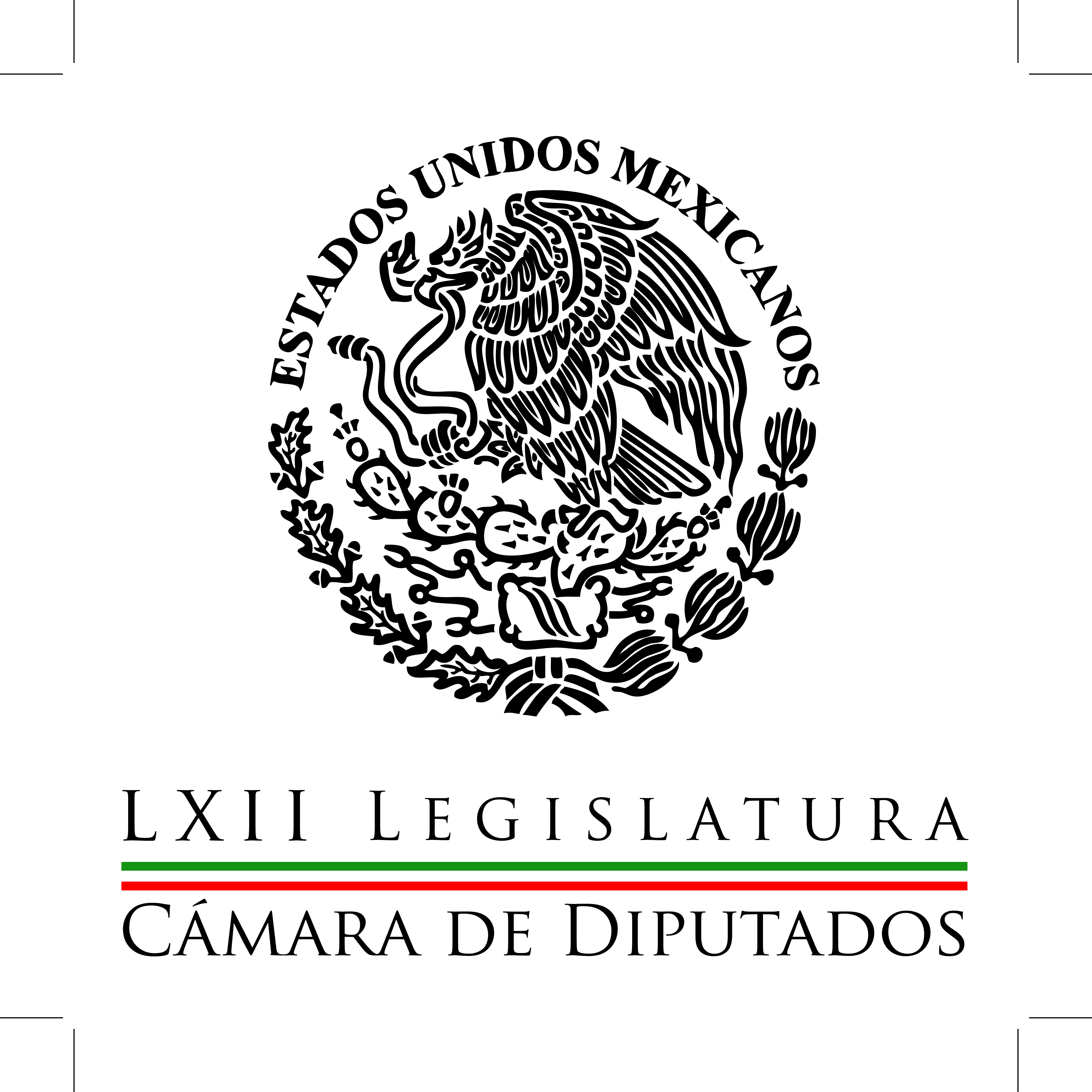 Carpeta InformativaPrimer CorteResumen: Sin notificar a autoridades, diputados archivan conclusiones del grupo sobre Tlatlaya Perfilan rechazo a petición de MORENA de participar en la Comisión PermanenteDiputados aprueban reforma en materia de justicia penal para adolescentes Aprueban diputados en Comisión reformas a la Ley de Asentamiento HumanoEvalúa Comisión de Marina iniciativa sobre industria navalPablo Escudero: Aprobación de la Ley anticorrupción  María Dolores Padierna: Sofipo atiende a población de bajos ingresos 22 de abril del 2015TEMA(S): Trabajo LegislativoFECHA: 22/04/2015HORA: 06:08NOTICIERO: Noticias MVSEMISIÓN: Primer CorteESTACION: 102.5 FMGRUPO: MVS Comunicaciones0Sin notificar a autoridades, diputados archivan conclusiones del grupo sobre Tlatlaya Angélica Melín, reportera: La Mesa Directiva de la Cámara de Diputados dio trámite solo “de enterado” al Pleno del informe del grupo plural que dio seguimiento al caso Tlatlaya, sin que el contenido del mismo se haga extensivo al Poder Ejecutivo, al Poder Judicial, al Alto Comisionado de la ONU en materia de Derechos Humanos y a la Comisión Interamericana de Derechos Humanos. El vicepresidente de la Mesa Directiva, en funciones de presidente, Tomás Torres, justificó su decisión al señalar que el reglamento de la Cámara no prevé ninguna regla sobre el destino que tendrán los informes de grupos de trabajo. En respuesta, la vicecoordinadora de la bancada del Partido de la Revolución Democrática, Aleida Alavez, demostró que desde el jueves 16 de abril, la coordinadora del grupo de trabajo y los integrantes pidieron a la directiva notificar de sus conclusiones a las instituciones señaladas, de lo contrario, no habría tenido sentido darle seguimiento a lo sucedido en Tlatlaya. Duración 1’51’’, nbsg/m. TEMA(S): Trabajo Legislativo FECHA: 22/04/15HORA: 00:00NOTICIERO: MVS NoticiasEMISIÓN: Primer CorteESTACION: OnlineGRUPO: MVS  0Perfilan rechazo a petición de MORENA de participar en la Comisión PermanenteLa Junta de Coordinación Política de la Cámara de Diputados, perfila el rechazo a la solicitud de la agrupación legislativa del Movimiento de Regeneración Nacional, para ser tomada en cuenta en la integración de la Comisión Permanente del Congreso, la cual entrará en funciones en cuanto termine el actual periodo ordinario.El presidente de la Junta y coordinador de la fracción parlamentaria del Partido Revolucionario Institucional (PRI), Manlio Fabio Beltrones, dijo al vicecoordinador de MORENA, Manuel Huerta, que tienen un número suficiente de congresistas, pero lo que no tienen es la categoría de grupo parlamentario.Antes de arrancar la sesión ordinaria en San Lázaro, el diputado Huerta Ladrón de Guevara abordó al diputado Beltrones Rivera para tratar el tema.En medio del salón de Plenos vacío, pues faltaban 30 minutos para iniciar la sesión ordinaria de éste martes 21 de abril, a media escalera Beltrones y Huerta dialogaban en corto.La charla duró poco, pues el coordinador priista le dio la mano al legislador de izquierda en señal de despedida.Insistente, el vicecoordinador de MORENA caminó junto al priista para refrendar su petición de tomar parte en los trabajos de la Permanente. “Porque el número si nos da. No tengo duda”, argumentó Huerta, mientras le seguía el paso al coordinador del Revolucionario Institucional. “Lo que no les da es que no son grupo parlamentario”, respondió el priista con una sonrisa un tanto forzada. “Bueno, ahí está, porque también ha habido independientes. Ahí está el antecedente. Mire, ahí están los senadores que han sido, no son nada más los números, dice qué Legislaturas y cómo entraron. En qué Legislaturas y…”, explicaba el diputado de MORENA, mientras el del PRI daba un vistazo al documento enviado a la propia Junta de Coordinación. “De todas maneras, quedó la Jucopo que iban a ver”, alcanzó a decirle el diputado Manuel Huerta, cuando el diputado Manlio Fabio Beltrones, tomó el teléfono de mano de uno de sus asistentes, que le indicó que tenía una llamada del coordinador del Partido Acción Nacional (PAN), Ricardo Anaya. “¿Qué hubo, mi coordinador?”, dijo Beltrones ya al teléfono, mientras se daba la vuelta y dejaba a su interlocutor con la palabra en la boca.El documento que Beltrones apenas hojeó, refrenda la solicitud de que MORENA participe en la Permanente y anexa dos cuadros con información sobre los senadores de oposición de izquierda y declarados independientes, que fueron incluidos en la Comisión Permanente hace algunas legislaturas, entre los que figuraron Ifigenia Martínez y Porfirio Muñoz Ledo.El texto agrega que por porcentaje de composición,  MORENA en San Lázaro cuenta con la representatividad necesaria, con un 2.4 por ciento, con 12 legisladores. Incluso más que el Partido del Trabajo (PT), que tiene un porcentaje de 2.2, con 11 diputados; y el Partido Nueva Alianza PANAL), que tiene el 2 por ciento con 10 legisladores. ys/m.TEMA(S): Trabajo LegislativoFECHA: 22/04/2015HORA: 07:07NOTICIERO: Noticias MVSEMISIÓN: Primer CorteESTACION: 102.5 FMGRUPO: MVS Comunicaciones0Diputados aprueban reforma en materia de justicia penal para adolescentes Angélica Melín, reportera: El Pleno de la Cámara de Diputados aprobó con una votación de 398 a favor y 2 abstenciones, la reforma constitucional en materia de justicia penal para adolescentes. El ordenamiento será turnado a los congresos de los estados para continuar con el trámite parlamentario. Al fundamentar el dictamen, el presidente de la Comisión de Puntos Constitucionales y diputado del Partido de la Revolución Democrática, Alejandro Sánchez Camacho, planteó que la normatividad aplicará a los adolescentes mayores a 14 años de edad y menores de 18 que incurran en conductas catalogadas por la ley como delitos; mientras que a los menores de 12 años que caigan en ese supuesto, se les brindará asistencia social. La diputada del Partido Revolucionario Institucional, Delvim Fabiola Bárcenas, puntualizó que de acuerdo a cifras de la Secretaría de Gobernación, a enero del presente año, más de 5 mil adolescentes se encontraban internados por la comisión de conductas identificadas como delitos. De dichos jóvenes, el 22 por ciento fue retenido por el asesinato de una o más personas, el 15 por ciento por haber participado en un secuestro, y el 17 por ciento restante por el uso de armas prohibidas. Añadió que 8 de cada 10 internos tienen entre 16 y 18 años. Como ejemplo de lo que ocurre entre la juventud mexicana y las influencias a las que está expuesta, Bárcenas Nieves expuso que de acuerdo a estudios sociológicos, una parte importante de los jóvenes tienen como figuras a destacar y les gustaría ser como integrantes del crimen organizado. Duración 3’51’, nbsg/m. TEMA(S): Trabajo Legislativo FECHA: 22/04/15HORA: 00:00NOTICIERO: MVS NoticiasEMISIÓN: Primer CorteESTACION: OnlineGRUPO: MVS  0Aprueban diputados en Comisión reformas a la Ley de Asentamiento HumanoLa Comisión de Desarrollo Urbano y Ordenamiento Territorial, avaló reformas a la Ley General de Asentamientos Humanos, con el objetivo de incluir la perspectiva de género en la planeación de las ciudades.Durante la reunión de trabajo, la presidenta de esta instancia legislativa, Celia Isabel Gauna Ruiz de León, explicó que en la propuesta se asume como punto de partida el diagnóstico de la Encuesta Nacional de Victimización y Percepción sobre Seguridad Pública.Donde se indica que las mujeres son las más afectadas por la violencia y además, el hecho de que la mayor parte de las víctimas sean mujeres jóvenes, repercute en su integridad y pleno desarrollo.Asimismo, reconoce que el acoso sexual en los espacios públicos es un grave problema que les aqueja de manera alarmante.Por ello, se considera necesario incluir la perspectiva de género en la planificación del ordenamiento territorial de asentamientos humanos y desarrollo urbano de los centros de población, para tener ciudades abiertas, inclusivas y seguras que permitan el desarrollo en igualdad de condiciones.La legisladora priista expresó que esta modificación contribuye al tema de igualdad y de equidad para “poner a las mujeres en las mismas condiciones que tiene el varón”, pero sobre todo, para tener una perspectiva de que la ciudad que es segura para una mujer, también es segura para la familia, para todos.Se aprobó agregar la fracción XX a dicho ordenamiento, con lo que el ordenamiento territorial de los asentamientos humanos y el desarrollo urbano de los centros de población, tenderá a mejorar el nivel y calidad de vida de la población urbana y rural, mediante la inclusión de perspectiva de género para lograr ciudades incluyentes y seguras.Con ello, se abona a la consolidación de un Estado más equitativo para el pueblo de México, apuntó la legisladora. ys/m.TEMA(S): Trabajo Legislativo FECHA: 22/04/15HORA: 08:39NOTICIERO: ImagenEMISIÓN: Segundo CorteESTACION: 90.5 FMGRUPO: Imagen0Evalúa Comisión de Marina iniciativa sobre industria navalLa Comisión de Marina de la Cámara de Diputados se declaró en sesión permanente con el propósito de analizar diversos puntos, hacer incorporaciones y consensuar la iniciativa que expide la ley federal para el fortalecimiento de la Marina Mercante y de la Industria Naval Mexicana.La nueva propuesta pretende estimular el crecimiento del sector a través de tres pilares esenciales: naval, mercantil y educativo.La presidenta de esa instancia legislativa, Adriana Soto Martínez, señaló que durante la actual legislatura el grupo de trabajo viajó a distintos puertos marítimos del país, lo que dejó constancia de lo importante que son la marina mercante y la industria naval para el desarrollo económico nacional."Hay una necesidad urgente de fortalecer a este ramo desde el ámbito jurídico”, puntualizó.Expuso que la iniciativa promovida por el diputado priista, Arnoldo Ochoa González, prevé acciones innovadoras para romper los esquemas actuales y avanzar con la economía globalizada, de la cual México forma parte integral.“Antes ya ha habido intentos de legislar en la materia, sin embargo, no se ha logrado avanzar; hoy se tienen consensos con otras comisiones y con la Secretaría de Comunicaciones y Transportes (SCT)”.A su vez, el diputado Ochoa González indicó que expedir una ley federal para el sector abonará a mejorar la marina mercante y la industria naval, así como dar un paso más en el sistema educativo nacional, ya que se prevén avances para instituciones de educación náutica y apoyo a quienes asisten a las aulas de esos colegios.La iniciativa se trabajó con un ejercicio de comunicación y autocrítica sobre las circunstancias actuales de la marina mercante.“El punto ha sido siempre tratar de mejorar esta industria tan importante para nuestro país, y esta vez se ha buscado el consenso de todos los grupos parlamentarios, y se tienen, en alguna etapa de la construcción de la iniciativa”, detalló.Precisó que expertos, académicos, la iniciativa privada y algunos cuerpos colegiados, desde las asociaciones de transporte marítimo y de navieros a nivel nacional, dieron más puntos de vista para trazar el trabajo de la comisión.Las observaciones recibidas de las secretarías de Hacienda y Crédito Público y Comunicaciones y Transportes enriquecen la propuesta e impiden que exista controversia con alguna ley vigente o la postura del Ejecutivo federal.El secretario de la comisión, Raúl Santos Galván Villanueva, consideró que hay falta de interés en el tema, por lo que la iniciativa es una buena oportunidad para impulsar al sector marítimo. ys/m.INFORMACIÓN GENERAL TEMA(S): Información GeneralFECHA: 22/04/2015HORA: 06:22NOTICIERO: Fórmula Detrás de la NoticiaEMISIÓN: Primer CorteESTACION: 104.1 FMGRUPO: Fórmula0Pablo Escudero: Aprobación de la Ley anticorrupción  Ricardo Rocha (RR), conductor: Yo le agradezco que nos cumpla, porque habíamos quedado con él, de hablar antes y después, es el senador del Partido Verde, Pablo Escudero. Buenos días senador, gracias por estar con nosotros. Pablo Escudero (PE), senador del Partido Verde: Muchas gracias Ricardo, el agradecido soy yo, como siempre. RR: ¿Cómo queda por fin la legislación sobre el Sistema Nacional Anticorrupción, qué contiene, qué hay de bueno, cuáles las noticias para los ciudadanos? PE: Yo te diría que muy buen, ayer tuvimos ahí un debate largo, más de… RR: Doce horas… PE: Sí, más de 12 horas prácticamente ahí en el Pleno del Senado de la República, 97 votos a favor y ocho en contra, entonces la verdad es que es una, es una buena noticia. Contiene todo un sistema integral de combate a la corrupción, donde estamos fortaleciendo por un lado a la Auditoria Superior de la Federación, que siempre el gran reclamo, Ricardo, fue pues que llegaba tarde, que siempre llegaba muy tarde, que llegaba dos años tarde. Todos recordamos en esa ocasión, yo recuerdo haber platicado contigo hace más de tres años, cuatro años, con el tema de la Estela de Luz, ¿no? RR: Sí. PE: La Auditoría Superior no podía decir nada y prácticamente todos veíamos enfrente cómo se roban el dinero de los mexicanos con esta Estela de Luz que iba a costar 200 millones y acabó costando mil 200, y la Auditoría pues no podía decir nada, porque tenían restricciones de ley y nos decía: "Pues el próximo año, cuando les lleve mi informe". Entonces se ha modificado esa parte para que puedan entrar prácticamente en tiempo real a hacer auditorías, a revisar, que tengamos…, antes sólo teníamos un informe anual, ahora vamos a tener tres informes durante el año; también vamos a tener informes de seguimiento para ver las observaciones cómo se van resolviendo, cómo se solventan. Le hemos dado más facultades a la Auditoría Superior para revisar a los estados, a los municipios, que entren a ver qué es lo que está haciendo, los gobernadores. Hemos también legislado extinción de dominio, en el caso de enriquecimiento ilícito. Como tú recordarás la figura de extensión de dominio pues lo usábamos para temas de delincuencia organizada, de narcotráfico, y ahora también le hemos puesto de enriquecimiento ilícito. Pues aquel que no pueda justificar de dónde tenía el dinero para atender esta propiedad, pues también será sujeto a eso. Y, por otra parte, hemos dado facultades al Tribunal Fiscal de la Federación donde hay jueces, hay que decirlo, para que tengan una sala especializada, para que puedan sancionar ellos a los servidores públicos. Otra, sin duda, de las quejas que existía, Ricardo, era que la propia Secretaría de la Función Pública pues era la encargada de abrir el procedimiento de auditoría, procedimiento de responsabilidades, y al final ellos mismos sancionar, sancionar a sus propios servidores públicos, que al final del día pues estaban dentro de la parte del control interno, o sancionar los expedientes que les mandara la Auditoría Superior de la Federación, que a veces dormía el sueño de los justos en la secretaría. Ahora éstos podrán enviarse al Tribunal Fiscal, a esta sala especializada, donde los jueces son los que van a sancionar a los servidores públicos. Me parece que son buenas noticias para este país Ricardo, es una reforma constitucional, falta ahora que se vaya a recorrer los estados de la República, que sean aprobados por los congresos locales pues para que sea una realidad, Ricardo. RR: Ahora, ¿por qué prevalece el fuero, senador? PE: Mira, el fuero prevalece porque no estaba integrado en esta minuta, sin duda para nadie nos es ajeno que el tema tiene tintes electorales. El tema del fuero es una minuta diferente, ni el PAN, ni el PRD planteó que en este paquete anticorrupción estuviera el fuero ahí, o lo que se llama la inmunidad del Ejecutivo o de los servidores públicos, eso va por separado, está en otra minuta que está en el Senado, Ricardo, que está en otras comisiones. Déjame decirte que el tema del fuero, yo ni siquiera lo tengo en mi comisión, yo no podía haber dictaminado nada respecto al fuero, pues porque no tenía en la Comisión, está en Puntos Constitucionales y está en la Comisión de Gobernación. Es una minuta distinta, es una minuta diferente, así lo acordaron en la Cámara de los Diputados y, bueno, pues hay que respetar los procesos legislativos. Sin duda ahora habrá que tener esa discusión en el propio Senado, pero hay que decirlo, es un tema diferente, es un tema diferente, Ricardo, que hay que revisar a detalle. La inmunidad del Ejecutivo no sólo existe en este país, tienen razones legales jurídicas del por qué existe. Hay que hacer una revisión de constitucionalidad, hay que hacer una revisión de Derecho Internacional para ver de verdad cómo estamos, qué hay que corregir y cómo hay que hacerlo. Nosotros estamos dispuestos a dar el debate, Ricardo. RR: Otro asunto se ha debatido mucho, a propósito de debates que mencionas, senador, la permanencia o la desaparición de la Secretaria de la Función Pública, yo no sé si esto estaba en el temario de ustedes o no, pero todo indica ¿que sí va a continuar la Secretaría de la Función Pública? PE: Es así, la secretaria se queda, se fortalece la secretaria, se queda como un órgano de control interno del propio Gobierno Federal con sus propias contralorías internas, se queda y se fortalece, y es parte importante de este sistema de combate a la corrupción. Y dentro de las instituciones que van a formar parte del Sistema Nacional Anticorrupción pues está la propia secretaría, como tú bien dices; la Auditoria Superior de la Federación, la Fiscalía Especializada de combate a la corrupción, el propio IFAI, el Tribunal Federal de Justicia, un comité de participación ciudadana. Entonces, es decir, efectivamente sigue, se renueva, se refuerza y estamos seguros de que va a tener buenos resultados. RR: ¿Algo más qué puntualizar por tu parte, algo que no te haya preguntado sobre la trascendencia de esta ley que crea el Sistema Anticorrupción? PE: No, mira, yo por último te diría que evidentemente agradecer a todos los grupos parlamentarios, de verdad que es un instrumento muy importante para este país. En el Partido Verde estamos muy contentos, yo como presidente de la Comisión Anticorrupción estoy muy contento, han sido discusiones que no han sido fáciles, Ricardo, hay que decirlo porque todos tenemos profesiones diferentes ¿no?, hay matemáticos, hay químicos, hay ingenieros agrónomos, algunos pocos somos abogados, entonces la verdad que irnos acercando a estas posiciones para tener un sistema frontal de combate a la corrupción pues nos llevó mucho tiempo, muchas discusiones, pero estamos contentos. Y desde aquí un exhorto a todos los gobernadores, a los congresos de los estados a que lo puedan aprobar de manera inmediata, eso sería cuanto Ricardo. RR: Senador, estamos al habla y con este espacio abierto, gracias. PE: El agradecido soy yo, un saludo. RR: Gracias, buenos días. Duración 7’01’’, nbsg/m. TEMA(S): Trabajo LegislativoFECHA: 22/04/2015HORA: 6:54NOTICIERO: En los Tiempos de la RadioEMISIÓN: Primer CorteESTACION: 103.3 FMGRUPO: Fórmula0María Dolores Padierna: Sofipo atiende a población de bajos ingresos María Dolores Padierna, colaboradora: Las Sociedades Financieras Populares o Sofipo tienen como propósito atender a la población de bajos ingresos que no tienen acceso a los servicios de la banca comercial. Se ha distorsionado la función para la cual fueron creadas las Sofipos al convertirse en un intermediario financiero más que tiene ganancias excesivas a costa de los pobres. A la Comisión Nacional Bancaria y de Valores le corresponde emitir reglas para limitar las operaciones de las Sofipos en función del valor de sus activos, pero desatendió limitar al menos a Ficrea que trianguló recursos y estafó a sus ahorradores. La supervisión de las Sofipos se dejó a cargo de las federaciones mediante una figura de autosupervisión, por ello el grupo de trabajo del Congreso además de proponer una solución al caso Ficrea que permite recuperar el 100 por ciento de su ahorro al 80 por ciento de ahorradores cuyos ahorros no rebasen el un millón de pesos y da la opción a los de ahorros mayores a entrar al prorrateo de mil millones de pesos y si con ello no lograrán recuperar la totalidad de su ahorro, conservan su derecho a participar en el concurso mercantil para que cuando se termine puedan obtener recursos de la liquidación de bienes. Además de todo eso, estamos proponiendo una nueva ley de ahorro y crédito popular que ponga a salvo los derechos e intereses de los ahorradores y acreditados de bajos ingresos, entre otras disposiciones, que realmente sean pequeños ahorradores, se pone un límite de un millón de pesos a personas físicas y cinco millones a personas morales, se establecen reglas prudenciales para reducir el riesgo, el seguro de depósitos lo hará un fideicomiso público y dentro de dos años lo administrará el IPAP y se cancela la supervisión auxiliar, entre muchos otros cambios. Con esta propuesta, pretendemos salvaguardar los derechos e intereses de los pequeños ahorradores. 2’ 18”, Ma.m. TEMA(S): Trabajo LegislativoFECHA: 22/04/2015HORA: 7:45NOTICIERO: Grupofórmula.comEMISIÓN: Primer CorteESTACION: onlineGRUPO: Fórmula0Senado remite reforma de Sistema Anticorrupción a congresos estatalesEl Senado de la República remitió a los congresos estatales, para su aprobación, el dictamen a la minuta con proyecto de decreto por el que se reforman, adicionan y derogan diversas disposiciones de la Constitución en materia de combate a la corrupción.Durante una sesión de más de 12 horas y que concluyó en los primeros minutos de este miércoles, fueron aprobadas en lo particular las reservas a los artículos 22, 73, 74, 79, 108, 109, 113 y 114; Segundo, Quinto y Décimo Primero, Transitorios.Además de la adición de los artículos 61, 111, 112 y Décimo Segundo Transitorio, no fueron aceptadas por el Pleno del Senado, por lo que se aprobaron en sus términos.Las artículos fueron reservados por los senadores Benjamín Robles Montoya, Zoé Robledo Aburto, Armando Ríos Piter, Luciano Borreguín González, Alejandra Barrales Magdaleno, Dolores Padierna Luna, Isidro Pedraza Chávez, Alejandro Encinas Rodríguez y Mario Delgado Carillo, del PRD.Asimismo por Martín Orozco Sandoval, Ernesto Cordero Arroyo, Javier Corral Jurado, Ernesto Ruffo Appel, Roberto Gil Zuarth y Salvador Vega Casillas, del PAN, y Manuel Bartlett Díaz y David Monreal Ávila, del PT, de manera respectiva.Previamente, el pleno del Senado de la República aprobó en lo general la minuta por la que se modificaron diversas disposiciones de la Constitución Política.También establece al Sistema Nacional Anticorrupción como instancia de coordinación entre las autoridades de todos los órdenes de gobierno competentes en la prevención, detección y sanción de responsabilidades administrativas y hechos de corrupción, así como en la fiscalización y control de recursos públicos.Concluida la discusión sobre este tema, el presidente de la Mesa Directiva, Miguel Barbosa Huerta, dio a conocer a la asamblea que el Senado recibió de la Secretaría de Gobernación la terna propuesta por el Ejecutivo federal.Esto con el propósito de cubrir la vacante en el cargo del titular de la Comisión Nacional de Hidrocarburos, compuesta por José Antonio Alcántara Mayida, Felipe Ortuño Arzate y Alma América Torres Luna.De igual forma el Ejecutivo federal propuso para el cargo de consejero independiente en el Consejo de Administración de Petróleos Mexicanos (Pemex), a Héctor Moreira Rodríguez.Además de la ratificación de José Julián Sidaoui Dib como integrante independiente del Fondo Mexicano del Petróleo para la Estabilización y el Desarrollo. Ma.m. TEMA(S): Información General FECHA: 22/04/15HORA: 00:00NOTICIERO: MVS NoticiasEMISIÓN: Primer CorteESTACION: OnlineGRUPO: MVS0Autoridades obligadas a investigar video en el que muestra tortura por parte de presuntos policías: PRDLa presidenta de la Comisión de Derechos Humanos del Senado, Angélica de la Peña Gómez (PRD), aseguró que las autoridades del estado de Tlaxcala están obligadas a realizar una investigación sobre el video en el que se muestra a presuntos policías de investigación de la entidad torturando a una persona.En entrevista con Noticias MVS, la legisladora perredista señaló que, de acuerdo con lo que se muestra en el video, el objetivo de la tortura es el de obtener una confesión, lo cual, afirmó, podría confirmar que fue realizada en las oficinas de la Fiscalía de Homicidios de la Procuraduría de Tlaxcala.Destacó, en este sentido, que debe llevarse a cabo una investigación, para que en caso de que se compruebe la participación de agentes del estado, reciban la sanción que corresponde.Angélica de la Peña señaló que la tortura es una realidad que existe en nuestro país desde hace mucho tiempo. Sin embargo, afirmó que el problema es que faltan muchas denuncias  para que se refleje de manera más objetiva esta realidad, además de que se debe considerar la gran impunidad que existe en la materia.La senadora perredista señaló que este miércoles se discutirá en comisiones la redacción de la reforma al artículo 73 constitucional, con la que se busca facultar al Congreso para legislar en materia de desaparición forzada de personas y tortura.Destacó que el objetivo es que esta reforma pueda quedar aprobada antes del 30 de abril, a fin de que en el periodo de receso se construyan las leyes generales correspondientes y sean aprobadas por el Congreso. ys/m.TEMA(S): Trabajo LegislativoFECHA: 22/04/2015HORA: 7:27NOTICIERO: En los Tiempos de la RadioEMISIÓN: Primer CorteESTACION: 103.3 FMGRUPO: Fórmula0Joaquín López-Dóriga: Precandidatura de AMLO y Miguel Mancera  Joaquín López-Dóriga, colaborador: En México, le he contado, la posición de jefe, antes del Departamento del Distrito Federal, luego del Gobierno del Distrito Federal, es una posición que conlleva automáticamente a la precandidatura presidencial. La diferencia es que ahora hay una candidatura presidencial muy adelantada, la de Andrés Manuel López Obrador, confirmada por él y su multipresencia en casi un millón de spots de Morena, su partido, utilizados en ese proyecto de “la tercera es la vencida”, que López Obrador proclama reiteradamente. El presidente del PRD, Carlos Navarrete, "destapó" a Miguel Mancera como precandidato, siendo que además no es militante del PRD, pero teniendo claro que no pueden dejar irse solo a López Obrador desde ahora y ellos en el PRD no tienen una pieza competitiva. Este "destape" lo tomó López Obrador como el competidor a su proyecto y centró sus ataques en Mancera, lo que le da un peso al mismo Mancera como precandidato que no le dio el "destape" de Navarrete. Si alguien puede darle hoy dimensión y realidad a la precandidatura de Miguel Mancera no es el PRD, ni Carlos Navarrete; es Andrés Manuel López Obrador, como Vicente Fox lo hizo con él y el desafuero. TEMA(S): Trabajo LegislativoFECHA: 22/04/2015HORA: 5:47NOTICIERO: En los Tiempos de la RadioEMISIÓN: Primer CorteESTACION: 103.3 FMGRUPO: Fórmula0Carlos Alberto Martínez: Crecimiento económico en México Carlos Alberto Martínez, colaborador: Las relaciones comerciales de México con otras naciones es una vía alterna para iniciar un proceso de expansión económica mayor a través de la incorporación de las pequeñas y medianas empresas al comercio exterior. El país cuenta con 12 tratados de libre comercio con 44 países diferentes. La exportación de productos mexicanos debe ser un tema de dominio público. Saber cuáles y qué sectores son los principales en el rubro y qué factores toma en cuenta el extranjero para comprar productos mexicanos. También apoyarse en las herramientas que el gobierno tiene para promover el comercio exterior son alternativas para fortalecer a las empresas e incorporarlas al sector externo. En la actualidad uno de cada cinco empleos en México está vinculado con las exportaciones, esto significa que se cuenta con una infraestructura y medios necesarios para focalizar esfuerzos y encontrar los mecanismos económicos y de política pública para reforzar esta área tan importante del comercio y de la economía. Además, la oportunidad laboral es más redituable, ya que la cadena de exportación paga, en promedio, salarios 30 por ciento más elevados en comparación con el resto de las compañías de todo el país que no se dedican al comercio exterior. De acuerdo con especialistas, el sector exportador no petrolero continúa como único pilar redefiniendo el país. Este dinamismo está asociado a una firme recuperación de la demanda externa, sobre todo, de los Estados Unidos. Lo lamentable es que el incremento en las exportaciones es el resultado de la integración comercial con Estados Unidos, por lo que hay que subrayar, desafortunadamente, que existe una clara falta de diversificación en las exportaciones mexicanas hacia el resto del mundo, pues todas van hacia los Estados Unidos y muy poco se aprovecha la enorme red de tratados de libre comercio que México tiene. 2’ 06”, Ma.m. TEMA(S): Trabajo LegislativoFECHA: 22/04/2015HORA: 7:10NOTICIERO: Formato 21EMISIÓN: Primer CorteESTACION: 790 AMGRUPO: Radio Centro 0Sergio Sarmiento: Peña Nieto reconoce que el crimen organizado sigue representando una amenaza Sergio Sarmiento, colaborador: El presidente Enrique Peña Nieto reconoció ayer que el crimen organizado sigue representando una amenaza en muchos estados de nuestro país. En estas entidades, el Estado mexicano ha venido sumando fuerzas para reducir la violencia; esta afirmación se registró en un momento en que han surgido nuevos cuestionamientos en torno a la conducta de las fuerzas de seguridad del Estado en un operativo en Apatzingán el pasado 6 de enero. Un reportaje de la periodista Laura Castellanos afirma que la Policía Federal realizó una matanza. El secretario de Gobernación, Miguel Angel Osorio Chong, ha señalado que se hará una investigación sobre el caso, pero los funcionarios federales responsables de la seguridad en Michoacán niegan que haya habido algún abuso. En este momento, el Presidente tiene razón al afirmar que México sigue sufriendo, por lo menos en algunos estados, un serio problema por la actuación del crimen organizado y, por lo pronto, la primera tarea es tratar de encontrar qué pasó realmente en Apatzingán el 6 de enero. 1’ 13”, Ma.m. Carpeta InformativaSegundo CorteResumen: Diputados inician discusión de dictamen para expedir Ley de AhorroLegisladores deben impulsar mejor inserción de migrantes deportadosHumberto Morelli y Fernando Belaunzarán: Caso FicreaMiguel Barbosa: Aprobación del Sistema Nacional AnticorrupciónLuis Carlos Ugalde: Sistema Anticorrupción es un paso adelanteObispos llaman a mexicanos a ser protagonistas en comiciosAgustín Carstens: Hay un poco más de optimismo respecto a la economía mundial  22 de abril de 2015TEMA(S): Trabajo Legislativo FECHA: 22/04/15HORA: 13:20NOTICIERO: Notimex / 20minutosEMISIÓN: Segundo Corte  ESTACION: Online GRUPO: Notimex 0Diputados inician discusión de dictamen para expedir Ley de AhorroLa Cámara de Diputados inició la discusión sobre el proyecto del decreto que expide la Ley de Ahorro y Crédito Popular, así como reformas, adiciones y derogaciones a diversas disposiciones que regulan las actividades de las sociedades cooperativas de ahorro y préstamo.Asimismo se prevé que haya modificaciones al Código Federal de Procedimientos Penales y a la Ley de la Comisión Nacional Bancaria y de Valores (CNBV).Después del escándalo por defraudación de clientes de Ficrea, Sociedad Financiera Popular, los senadores y diputados acordaron integrar un grupo de trabajo para modificar el marco legal.El objetivo es dar mayor seguridad a los pequeños ahorradores que depositan su patrimonio en cajas de ahorros y que en algún momento pueden ser defraudados por los dueños de estos locales.A nombre de la Comisión de Hacienda y Crédito Público y para fundamentar el dictamen elaborado, hizo uso de tribuna el diputado Fernando Charleston Hernández.El legislador del Partido Revolucionario Institucional (PRI) indicó que con este proyecto, que fue aprobado por consenso, se avanza en el fortalecimiento del sistema financiero nacional. /gh/mTEMA(S): Trabajo Legislativo FECHA: 22/04/15HORA: 12:54NOTICIERO: Notimex / 20minutos EMISIÓN: Segundo Corte  ESTACION: Online GRUPO: Notimex 0Legisladores deben impulsar mejor inserción de migrantes deportadosLos legisladores deben impulsar una política de Estado para que los migrantes que regresan a México puedan insertarse a las actividades productivas y al tejido social, pues de otra manera podrían ser presa de la delincuencia organizada, advirtió la diputada Amalia García Medina.Al reunirse con asociaciones civiles de protección a migrantes, comentó que la administración de Barack Obama tiene el récord histórico de deportaciones de mexicanos desde que comenzaron las relaciones con Estados Unidos, con 2.5 millones de connacionales, es decir, alrededor de 400 mil al año.La presidenta de la Comisión de Asuntos Migratorios mencionó que 54 por ciento de los mexicanos que vuelven al país no poseen documentos, por lo que los legisladores tienen la obligación de impulsar acciones tanto legales como presupuestales para auxiliarlos, pensando siempre en su reinserción social.Sostuvo que la actitud del gobierno mexicano y del Congreso de la Unión debe ser clara e impulsar una política de Estado en ese sentido; y recordó la labor del diputado panista Raúl Gómez Ramírez en apoyo de los ex braceros que laboraron en Estados Unidos, para que recibieran sus ahorros.García Medina precisó que el Presupuesto de Egresos de la Federación 2015, en un artículo transitorio, establece que esos recursos sean entregados a los ex braceros o a sus familias a más tardar en diciembre del presente año.En tanto, representantes de la Fundación MATT y de la Asociación Sin Fronteras advirtieron que el rechazo en Estados Unidos a las acciones ejecutivas migratorias de Obama podría afectar a siete millones de mexicanos indocumentados que viven en ese país.Estimaron que dos millones de connacionales no cubrirían los requisitos para beneficiarse y permanecer en esa nación, incluso ante una eventual reforma migratoria en la Unión Americana.Aracely García Granados, directora ejecutiva de la Fundación MATT, y Nancy Pérez García, presidenta de Sin Fronteras, llamaron a impulsar una política integral en México que brinde mejores condiciones de retorno a los migrantes, lo cual ayudaría a reducir el impacto de cualquier acción legal negativa en Estados Unidos.Recordaron que 26 gobernadores del vecino país del norte rechazaron la Acción Diferida para Responsabilidad de los Padres (DAPA) y la expansión de la Acción Diferida (DACA), con el argumento de que eran inconstitucionales, además de alegar que sus estados sufrirían perjuicio económico."Todavía no se tiene una resolución al respecto, pero se espera que el tribunal de apelaciones de Nueva Orleans (que actualmente analiza el caso) promueva el rechazo, por lo que el gobierno de Obama tendrá que desahogarlo en la Suprema Corte de Justicia", explicaron.En su participación, la diputada Loretta Ortiz Ahlf dijo que hace falta impulsar proyectos para mejorar las condiciones económicas en México, en lugar de reglamentar la portación de armas de los agentes estadunidenses; con o sin ellas será imposible detener a quienes van en busca de mejores oportunidades.La diputada perredista María del Socorro Ceseñas Chapa insistió en que se debe vigilar la aplicación de los recursos públicos etiquetados para migrantes, además de precisar dónde se darán los recortes presupuestales para el sector, "algo que la Secretaría de Hacienda no nos ha dicho".La Fundación MATT y la Asociación Sin Fronteras subrayaron que México, en virtud de su posición geográfica, tiene desafíos que debe enfrentar para lograr un Estado de derecho en favor de los migrantes, ya que las violaciones a los derechos de este sector se han acentuado en los últimos años con secuestros, masacres, desapariciones y amenazas a defensores de indocumentados.Por otra parte, los diputados de la Comisión de Asuntos Migratorios brindaron un minuto de aplausos al diputado Raúl Gómez Ramírez, quien era integrante de la instancia y luchó por que se respetara a los migrantes, y que desafortunadamente falleció en diciembre a causa de un accidente automovilístico.Asimismo, se avaló la opinión favorable respecto a la expedición de la Ley de Fomento para la Frontera Norte, solicitada por la Comisión de Asuntos de la Frontera Norte.Además, acordaron remitir a la Junta de Coordinación Política una propuesta para incluir a la frontera sur en un marco legal que impulse su desarrollo económico.Los integrantes de la comisión también aprobaron un punto de acuerdo por el que solicitan al secretario de Relaciones Exteriores presentar, a través de la embajada de México en España, la candidatura del grupo Las Patronas, para recibir el Premio Princesa de Asturias 2015, en la categoría de Concordia.La propuesta pretende reconocer la labor del grupo de 15 mujeres conocido como Las Patronas, quienes auxilian a miles de migrantes centroamericanos durante su tránsito a Estados Unidos a bordo del tren carguero conocido como "La Bestia".La ayuda que ellas brindan a los migrantes es repartiéndoles comida, dándoles ayuda sanitaria a los que están mutilados y heridos o asesoría legal a las familias que han perdido algún familiar.La comisión se declaró en sesión permanente con el objetivo de analizar y recibir las propuestas de modificación al dictamen por el que se reforman los artículos 3, 11, 68, 69, 70 y 109, y se adiciona un artículo 29 bis de la Ley de Migración, la cual tiene el objetivo de proveer una defensoría de oficio a los indocumentados.García Medina sostuvo que esta reforma da la posibilidad a México de que se le reconozca como un país que promueve la protección de los migrantes y de sus derechos humanos. /gh/mTEMA(S): Trabajo LegislativoFECHA: 22/04/2015HORA: 11:10NOTICIERO: Formato 21EMISIÓN: Primer CorteESTACION: 790 AMGRUPO: Radio Centro 0Alejandro Sánchez Camacho: reforma de justicia para los adolescentes Vía telefónica, Alejandro Sánchez Camacho, diputado del PRD habló sobre la reforma de justicia para los adolescentes; refirió que según cifras de la Secretaría de Gobernación en 2014 en el país hay cinco mil menores de 18 años con algún problema con la justicia y de ellos cerca de mil mató a una o varias personas, 35 por ciento robó con violencia, 17 por ciento utilizó armas prohibidas y 15 por ciento colabora en alguna forma de secuestro, lo que indica que algo se está haciendo mal y que lo que se tiene que atender es la necesidad de brindar a los menores de edad oportunidades para evitar que caigan en las manos de mafias organizadas. Manifestó que lo que se acordó fue una reforma al artículo 18 y 73 de la Constitución, aunque falta una forma de instrumentación para aplicar esta ley constitucional, por el momento el escrito de la reforma constitucional son dos aspectos, uno el que haya la oportunidad de que los menores entre 12 y 18 tengan el procedimiento de los juicios orales que es un beneficio legal para tratar a los jóvenes ya sean delitos graves o no graves y una vez que se les apliquen estos procedimientos legales se podrá evaluar la sanción que se les puede aplicar, pero también en este criterio va a permanecer de manera insistente el criterio de integración a la sociedad. Indicó que hay otro apartado para los menores de 12 años, en ellos prevalece la asistencia social, de tal forma que antes de cualquier sanción penal o legal pueda existir una asistencia social. Comentó que más que pensar en una sanción a los jóvenes se debe considerar el darles oportunidades para que no caigan en manos de la delincuencia organizada y los jóvenes que tengan conflicto de ley se otorgue la oportunidad de la integración a las familias y la sociedad sin que signifique solapar y agregó que todo lo que quede de manera general se podrá tratar en una ley general o una ley secundaria. TEMA(S): Trabajo Legislativo FECHA: 22/04/15HORA: 08:30NOTICIERO: En los Tiempos de la RadioEMISIÓN: Segundo CorteESTACION: 103.3 FMGRUPO: Radio Fórmula0Humberto Morelli y Fernando Belaunzarán: Caso FicreaOscar Mario Beteta (OMB), conductor: Bueno. Y vamos a abordar el tema, el tema Ficrea con el licenciado Humberto Alonso Morelli, él es secretario de la Comisión de Hacienda de la Cámara de Diputados federal, representante por el Partido Acción Nacional. Legislador, muchas gracias. Buen día, ¿eh? Humberto Alonso Morelli (HM), secretario de la Comisión de Hacienda de la Cámara de Diputados, PAN: Gracias, Oscar Mario. Un buen día a ti. Y saludo a tu auditorio. OMB: Integrante bicameral del grupo de trabajo del caso Ficrea. Y también con don Fernando Belaunzarán, él es secretario de la Comisión de Gobernación, integrante de la de Transparencia y Anticorrupción, que es otro tema que también requiere de análisis hoy, lo del Sistema Anticorrupción, que deja muchas dudas, bueno, él pertenece al Partido de la Revolución Democrática y también es integrante de esta comisión bicameral del grupo de trabajo de del caso Ficrea. Gracias, don Fernando. Fernando Belaunzarán (FB), integrante de esta comisión bicameral del grupo de trabajo de del caso Ficrea: No, encantado de estar contigo Oscar Mario. Te mando un fuerte abrazo, y a mi compañero y amigo Morelli, también con mucho aprecio. HM: Igualmente Fernando. Gracias. OMB: Diputado Alonso Morelli, dígame ¿en qué estamos? Hemos dado seguimiento puntual a el avance que supuestamente tiene ya todo este trabajo, tanto en la Cámara alta como en la Cámara baja, para que a partir del próximo 1 marzo (sic) el 80 por ciento de los defraudados, y que en promedio habían puesto un millón de pesos en Ficrea, se les pueda devolver, independientemente de que algunos pues ya recurrieron a este seguro por 133 mil. Y, también, supuestamente a partir del primero de marzo... bueno, el primero, con respaldo de Bansefi, porque Bansefi asume el cobro de una cartera de más menos tres mil 500 millones de pesos, y el 20 por ciento restante... lo estoy resumiendo, ¿eh?, el 20 por ciento restante con apoyo de un crédito puente de Nacional Financiera de mil millones de pesos, un prorrateo para inversiones mayores al millón de pesos. Algunas líneas de corto, no sé quién está en la línea. HM: Humberto Alonso Morelli, presente. OMB: Don Humberto Alonso, adelante, por favor. HM: Bueno, me gustaría, Oscar Mario, hacer un pequeño resumen de cómo fueron los antecedentes históricos. Se crea la Comisión bicamaral por el caso Ficrea, esta comisión, integrada por diputados y senadores de todos los partidos políticos tiene dos objetivos principales: el primero, resolver o buscar un esquema legal para tratar de cuidar a los ahorradores más desprotegidos, los de menos recursos económicos, y obviamente, enfocado a personas físicas, porque también Ficrea tenía ahorradores en personas morales. Y el segundo objetivo es hacer las modificaciones en el sistema financiero popular pertinentes para que el caso Ficrea no se vuelva a repetir. Entonces, del segundo punto, de las modificaciones emanadas del análisis del caso Ficrea, pues hay una nueva Ley de Ahorro y Crédito Popular, hay unas nuevas modificaciones en la ley para regular las actividades de la Sociedad Cooperativas de ahorro y préstamo, modificaciones en el Código Federal de Procedimientos Penales, porque pues había mucho delincuente de cuello blanco que hacía fraude en este tipo de instrumentos financieros, y resulta que no había manera, ni había delitos tipificados en la ley, ¿no? Y se modifica también la Ley de la Comisión Nacional Bancaria de Valores. Y ahorita me gustaría ahondar en esos puntos. Concreto al caso que tú comentas, que fue el instrumento que nosotros diseñamos en la Comisión Bicamaral, que también se dictaminó en la Comisión de Hacienda de la Cámara de Diputados, tiene tres pasos: el primero, pues es un fondo de apoyo que el Gobierno Federal, a través de Bansefi, como tú lo has dicho, va a ser un instrumento financiero puente para poderle pagar a los ahorradores que tienen hasta un millón de pesos, o a aquellos que se quieran adherir a esa cantidad: si tienen un millón 200 mil y quieren, digamos, cobrar ese millón de pesos, lo pueden hacer, cediendo los derechos al propio gobierno. Entonces, esto automáticamente deja de ser un rescate, porque al ceder los derechos de cobro al gobierno, el gobierno va a recuperar el recurso que va a proporcionar. OMB: Que esos muy importante, para señalar que no es un Fobaproa chiquito, ¿no? HM: No, claro que no. Y, digo, si hubiera sido Fobaproa chiquito nosotros no lo hubiéramos aceptado, ¿me explico? Entonces, la siguiente etapa… Aquellos ahorradores que no entraron a este fondo de apoyo, pueden entrar al siguiente, digamos escalón de esta escalera de instrumentos, que es la monetización a través de Nafin. Nafin tiene una cartera, que suman tres mil 200 millones, Nafin dice: "Esta cartera para nosotros vale mil millones", ¿por qué? porque se tiene que comprar en descuento, que sea una institución intervenida, y esos mil millones se van a repartir en la parte proporcional de sus ahorros a todos los que tienen derecho de cobro, incluyendo el gobierno. O sea, el gobierno cuando entra con el fondo de apoyo, pues obviamente recibe los derechos de cobro de esos ahorradores que reciben ese digamos que entrecomillas "rescate "que no es rescate, es fondo de apoyo, y empieza a partir de unos 60 ó 90 días a recibir casi el 40 por ciento de estos mil millones y luego... OMB: Ahora, perdón, no, no dígame adelante por favor. HM: Y luego el tercer paso y el último pues es el concurso mercantil, que los que entren en la modificación pueden entrar al concurso mercantil, ya los que entraron en la primera etapa del fondo de apoyo ya no entrarían en el concurso mercantil, y allí se espera que el gobierno reciba la diferencia de ese fondo de apoyo y la mayoría de los ahorradores en términos generales van a recibir un retorno considerable arriba del 40, 50 por ciento. OMB: Ahora... HM: Creo que es un buen instrumento Oscar Mario. OMB: Pero haber señor legislador, y porque hemos pues platicado aquí en el estudio con los representantes de los defraudados que realmente pues, bueno, es gente que allí puso los ahorros de su vida y no es justo, y qué bueno que ustedes estén pues rescatando esos dineros, porque en muchos casos ya personas de avanzada edad que ni siquiera oportunidad de trabajo tienen ¿no?, pero eso yo creo que habla muy bien tanto de ustedes como diputados federales y senadores de la República. Pero haber, en ese 20 por ciento, legislador, principalmente se incluyen los que invirtieron más de un millón de pesos en Ficrea, y uno de los representantes de este grupo de afectados decía: "Bueno, es que haz de cuenta si yo invertí más de un millón de pesos, vamos a poner cinco millones de pesos". Nos daba el ejemplo eh, 5 millones de pesos creo que él sin dar nombres había invertido 15, pero decía: "Si yo invertí cinco millones de pesos, por este prorrateo que se hace con la garantía del crédito de Nafinsa por mil millones de pesos, incluso como es un prorrateo, es proporcional, yo puedo recibir menos del millón de pesos que van a cobrar el 80 por ciento restante", ¿si me explico? HM: Sí mira, si una persona, digo, es imposible cubrir al 100 por ciento a los ahorradores, no hay recursos públicos destinados para este dinero y obviamente llegamos a la conclusión de que podíamos proteger a prácticamente el 80 por ciento de las personas físicas sin que le costara al erario público, eso es muy importante, no hay ninguna partida presupuestal para que pueda... a fondos perdidos o... OMB: O destinada contra fraudes ¿no? yo no sé si sea bueno o malo, pero no existe. HM: Creo que el instrumento que se hizo se trató de cubrir a la mayoría de la gente posible, se cubre al 80 por ciento de los ahorradores, hasta un monto de un millón de pesos. Aquel que ahorró un millón 200 tendrá que tomar una decisión si se va al siguiente punto que es la monetización, y al concurso mercantil, que sería el tercer punto, o toma ese millón de pesos y cede los derechos al gobierno. ¿Por qué? Porque ya más allá es prácticamente imposible, ya generaría un costo fiscal. Y muchos contribuyentes diría: "Bueno ¿por qué tengo yo de mis impuestos rescatar a un grupo de ahorradores?". La verdad es un tema muy complejo, las modificaciones en la ley fueron muy profundas y el instrumento de apoyo fue lo más que pudimos conseguir. Si nosotros los legisladores no hubiéramos estado analizando esto en la comisión bicamaral, los defraudados hubieran recibido 132 mil pesos. OMB: Exactamente, que es el seguro que tienen ¿no? por ley. HM: Es el seguro. Y te puedo comentar algo muy importante eh, las modificaciones en la ley, que creo que es la parte más importantes de este tema, porque las Sofipos no estaban reguladas por la Comisión Nacional Bancaria y de Valores, estaban reguladas por un esquema de autorregulación con algo que se llama federaciones, y las federaciones tenían partes relacionadas con las Sofipos, entonces no había rigor, era una regulación muy laxa. Hoy en día, después de aprobar esta ley, la Comisión Nacional Bancaria y de Valores va a ser la reguladora de las Sofipos. Los seguros de ahorradores tenían un esquema similar, eran partes relacionadas, eran también instituciones que ellos mismos manejan y controlaban, hicimos un transitorio para que el IPAB en unos años, en dos años sea el que realmente lleve el seguro de los ahorradores de estas sociedades financieras. No había controles administrativos en las Sofipos, no estaban obligados, hoy en día van a tener que tener gobiernos corporativos a medida de su tamaño. La regulación va a ser escalonado, es decir, si las Sofipos son pequeñas o las sociedades de inversión son pequeñas, pues su gobierno corporativo va a ser chico, sus controles administrativos van a ser básicos y a medida que van creciendo van a tener más obligaciones. Y así vamos a evitar que una pequeña Sofipos sea más grande que un banco y que prácticamente esté fuera de la regulación. OMB: Ahora ¿por qué hay tanta inconformidad? Y dicen: "Por el fraude de Ficrea se castiga a campesinos e indígenas " al menos un desplegado que firman representantes de las Sociedades Financieras Comunitarias y sus organismos de integración financiera rural? HM: Porque mira, las Sofipos y las... OMB: Perdón, le voy a pedir la respuesta para después de una pausa legislador si tiene un poquito de paciencia, estamos con el diputado Humberto Alonso Morelli y el diputado Fernando Belanzauran sobre el tema Ficrea. Pausa OMB: Bueno, regresamos, estamos analizando el caso Ficrea con el diputado por el Partido Acción Nacional Humberto Alonso Morelli, quien es también integrante bicameral del grupo de trabajo en la Cámara baja, y con don Fernando Belauzarán, del PRD, lo mismo. Bueno, antes de la pausa decía el legislador Humberto Alonso Morelli que el fraude de Ficrea pues obviamente dio lugar a una reforma a la Ley de Ahorro y Crédito Popular, presentada por diversos grupos acreditados en el Congreso de la Unión. Y, por otro lado, pues provoca una reacción de los, de las Sofipos, Sofincos, etcétera, todas estas sociedades financieras, las cuales pues su punto de vista es que se está cometiendo una injusticia, porque si me permite están pagando justos por pecadores. El fraude de Ficrea, dicen representantes de estas sociedades cooperativas de ahorro, castiga, castiga a campesinos, castiga a indígenas y castiga a pequeños ahorradores. Adelante legislador Alonso Morelli. HM: Gracias, mira, yo difiero en esta visión, me imagino que más adelante todos estas inconformidades pues van a ir desapareciendo, cuando vayan conociendo realmente el sentido de la ley. La Sofincos, las Sofipos y en general todas las sociedades financieras populares, son similares en su confección, son similares, y la única diferencia, por ejemplo, entre la Sofipo y la Sofinco... (Se corta comunicación) OMB: Adelante, ¿bueno? Se perdió la línea, ah, se perdió la línea, bueno, a ver don Fernando Belauzarán, porque parece que la suya está bien. FB: Sí mira, yo entiendo perfectamente la molestia de estas cooperativas, muchas de ellas trabajan muy bien, pero hay que decir una cosa: no sólo existe el fraude de Ficrea, hay fraudes que se cometen en zonas rurales, en zonas apartadas con los más pobres y quedan en absoluta impunidad y que no merecen una sola línea de las prensa nacional, o incluso de las prensas locales, en muchas ocasiones y, por lo tanto, pasan totalmente desapercibidos. Entonces aunque sí hay cooperativas que trabajan muy bien con esta legislación y hacen bien las cosas, tenemos que pensar también en que en este sector hay otras que no la hacen tan bien, que también hay fraudes, y nosotros tenemos que pensar en cómo mejorar la regulación para proteger a los más desprotegidos. Insisto, a mí me ha tocado atender en la Cámara algunas de estas personas, campesinos muy pobres que fueron defraudados de manera…, también por estas sociedades populares. Y entonces tienen razón poco en decir “Pagan justos por pecadores”, pero también hay pecadores en el sector rural, en el sector apartado de esto, y por lo tanto pues es correcto que mejoremos la regulación, que se tomen previsiones, para luego no estar lamentando cosas que pudieran darse. Tenemos que buscar por supuesto la conciliación, se está trabajando una adenda, precisamente recuperando algunas de las preocupaciones más importantes del sector social. OMB: Bueno, esto que usted señala, diputado Belaunzarán, quizá es lo que interesa a miles de personas que fueron defraudados en Ficrea. Se está para este miércoles, precisamente para hoy, está prevista la aprobación en la Cámara de Diputados de la denominada Ley Ficrea, con un adendum consensuado entre los líderes parlamentarios, ¿será un hecho entonces? FB: Sí, está el primer punto de la Orden del Día de la sesión de hoy, entonces es previsible que hoy se apruebe, creo que es una muy buena noticia para la mayor parte de los ahorradores de Ficrea, el 80 por ciento como tú lo has dicho; 40 ya habían salido con el seguro de depósito, otros 40 que tienen hasta un millón de pesos, y yo diría que incluso para otro 10 por ciento que recuperaría más de la mitad de sus ahorros también de manera inmediata. Para los que…, tú decías, para el otro porcentaje, el otro 10 por ciento que no recuperaría la mitad pues sí es más difícil, aunque va recuperar en dos momentos: en la monetización con este crédito de Nafin a cargo de la cartera, y en el momento de la liquidación, aunque la liquidación obviamente llevará más tiempo y es un poco más incierto. Pero es... digamos que llegamos al margen de lo posible, dadas las circunstancias, para evitar que esto fuera un rescate, como algunos analistas, creo que erróneamente lo han sostenido, esto no tiene nada que ver con Fobaproa, no es el gobierno el que está asumiendo las cosas, simplemente... e incluso el gobierno, como lo explicaba mi compañero, el diputado Morelli, va a recuperar sus recursos, tanto en la monetización como en el proceso de liquidación. Estamos asistiendo solidarios con gente que fue defraudada por una institución que estaba regulada por la Comisión Nacional Bancaria y de Valores era parte del Sistema Financiero Mexicano y tenía que haberles dado garantías a los ahorradores, ¿no? OMB: Bueno, entonces, es interesante esto que señala el diputado Fernando Belaunzarán, para el caso de los defraudados en Ficrea. Muy probablemente el día de hoy la Ley Ficrea se apruebe con estos cambios, también, como decía Fernando Belaunzarán, para proteger a personas que derivan sus pequeños ahorros a estas sociedades, las Socaps, las Sofipos, las Sofincos, etcétera, etcétera, y que, como bien dice el legislador Belaunzarán, muchas veces por ser tan chiquitos y estar en comunidades tan olvidadas, ni siquiera merecen atención de la prensa nacional o de la prensa local, y también hay que protegerlos. Eso está muy bien, Fernando Belaunzarán. Y quiero regresar con Humberto Alonso Morelli para ver si desde su perspectiva, hoy se aprueba la Ley Ficrea. Y lo más importante, que a partir independientemente de que este esquema pues no sea perfecto, a partir del próximo 1 marzo el 80 por ciento de quienes invirtieron hasta un millón de pesos, o un poquito más, puedan recuperar esa cantidad y, bueno, el 20 por ciento restante, que son quizá los más afectados, por un esquema diferente, a través del prorrateo y de recuperación por la venta de activos. Adelante, legislador. HM: Muchas gracias, Oscar Mario. Yo creo que la ley va a transitar muy bien en la Cámara de Diputados; y va a transitar muy bien en la Cámara de Senadores. Creo que la ley va a sentar unas bases sólidas para que el tema financiero popular se robustezca y crezca, para que dé oportunidades a más personas de poder invertir y obtener créditos en estas instituciones. Ya vamos a dejar atrás los fraudes, los problemas de control. Digo, en la intervención anterior, no sé en qué punto se cortó, pero estaba, yo, comentándote y comentando tu auditorio, que a medida que van creciendo estas financieras, van teniendo más requisitos de control, van requiriendo una contabilidad formal, requieren un gobierno corporativo que sea pequeño, requieren homologar las cuentas, requieren expedientes de los créditos que otorgan, expedientes de las personas que invierten, y eso le va a dar certeza al público que utiliza estas instituciones financieras. Y al tener certeza, pues vamos a tener un sistema financiero que va a crecer. No podemos andar dando tumbos, ¿no? Como pasó con las cajas populares en los estados, como pasó con el caso Ficrea. Yo creo que va a ser un parteaguas, es una gran ley, es una la ley de gran calado para el sistema financiero popular, que le va a dar la oportunidad a este sector de tener un sistema fuerte y, además, empezar a tener una cultura financiera y de bancarización. OMB: Bueno. Entonces, a manera de resumen, este esquema que se integra, muy bueno quizá para los pequeñitos, que son los más, el 80%, que invirtieron hasta un millón de pesos, y regular, o no tan bueno, para el 20 por ciento restante, lo más probable es que hoy la denominada Ley Ficrea, con este adendum se apruebe en la cámara baja y en la cámara alta. HM: Hoy lo aprobaríamos en la Cámara de Diputados y pasaría al Senado de la República. OMB: Para su aprobación, ¿cuándo? Tiene que ser antes del 1 marzo, ¿no? HM: Sí. Yo creo que... OMB: El jueves. HM: ... lo pasaríamos hoy mismo o el jueves, y probablemente, el martes ellos lo estén votando. Yo creo que va a salir muy bien. El trabajo de la comisión o del grupo de trabajo bicamaral ha sido muy profesional, hemos estado meses trabajando con diferentes autoridades, con expertos en la materia. Nunca hicimos nada que no estuviera colegiado o consensuado con todos. Entonces creo que hicimos una ley robusta, una ley fuerte. OMB: Bueno, pues estas acciones claras para un caso tan específico, como es el caso de Ficrea, le aseguro que incluso está por encima para el resto de la opinión pública, para millones de mexicanos, para la mayoría, que la llamada ley o sistema anticorrupción, que también se aprueba ayer en el Senado, ¿no? HM: No. OMB: Por encima, por encima de la Ley Anticorrupción. Qué bueno que esto se lleve a cabo. Le repito el auditorio, muy probablemente que la ley Ficrea, con estos cambios, para no afectar a otros, al contrario, para simplemente poner controles y evitar fraudes, como decía el señor Belaunzarán, a muchos chiquitos. En municipios pues muy alejados de toda civilidad, también estén protegidos o estén cobijados por estos nuevos cambios. Entonces hoy probablemente se apruebe ya la denominada Ley Ficrea en la Cámara de Diputados, en lo que resta de la semana en la Cámara de Senadores, para que a partir del próximo 1 marzo quienes invierten hasta un millón de pesos o fueron defraudados por este millón de pesos en Ficrea, puedan obtener esta cantidad, y a través del prorrateo, el 20 por ciento restante. La banca de desarrollo que estará apoyando este nuevo esquema será Bansefi para el 80 por ciento; Nacional Financiera para el 20 restante. Humberto Alonso Morelli, Fernando Belaunzarán Méndez, muchas gracias por haber participado. FB: No, muchas gracias a ti. Un fuerte abrazo. HM: Gracias, Oscar Mario. FB: Y sólo diría que falta combatir la impunidad, que atrapan a Olvera y a todos sus secuaces, y que eso yo también a la recuperación de activos y otras cosas para recuperar el patrimonio a ese 20 por ciento que falta. OMB: Gracias, Fernando Belaunzarán, gracias, Humberto Alonso Morelli. Duración 24´02´´, ys/m.TEMA(S): Trabajo Legislativo FECHA: 22/04/15HORA: 07:13NOTICIERO: Radio RedEMISIÓN: Segundo CorteESTACION: 88.1 FMGRUPO: Radio Centro0Carlos Fernando Angulo Parra: Reforma en materia de justicia para adolescentesSergio Sarmiento (SS), conductor: Ha habido una gran discusión en México acerca de qué hacer con los delincuentes adolescentes. ¿Qué está pasando en México? La Cámara de Diputados ha aprobado una reforma en materia de justicia para adolescentes; ¿qué significa esto? Carlos Fernando Angulo Parra (CFAP), diputado del PAN y secretario de la Comisión de Puntos Constitucionales: Bien lo has dicho. Tuvimos a bien aprobar una minuta, una pieza legislativa de reforma constitucional que nos llega del Senado la República, que hace dos cambios a dos artículos constitucionales, al artículo 18, en el inciso C, fracción 11ª; y el artículo 73 de la constitución, relativos a la justicia para adolescentes. México tiene varios mandatos constitucionales derivados de tratados internacionales. El primero de ellos deriva de la convención sobre los derechos de la niñez; el segundo, de la Comisión Interamericana de Derechos Humanos; y finalmente, disposiciones de las Naciones Unidas relacionadas con la protección a los adolescentes. Entonces, ahora tenemos estas reformas para la justicia para adolescentes; el adolescente es entre 12 años y menos de 18 años de edad. Hay una imputabilidad de estas personas porque cometen faltas que son considerados como delitos por la legislación penal ordinaria, aún en casos de homicidio. SS: ¿O sea, no es delito, es correcto matar a una persona si uno es menor de edad? CFAP: Para el menor no es delito, aunque esté definido como delito el homicidio. La teoría detrás de todo esto es que el menor no tiene todavía una facultad plena de discernir en sus acciones, y hemos visto casos verdaderamente atroces, sobre todo ahora que el crimen organizado le ha dado por tomar ventaja de esta situación es reclutar menores. Guadalupe Juárez Hernández: Hemos visto sicarios menores de edad. CFAP: Indudablemente. Sin embargo, lo que se quiere proteger es de que la persona, el adolescente que sea menor de 14 años, entre 12 y 14 años, ni siquiera se le pueda mandar a prisión; de 14 años hasta antes de los 18 años sí se le puede mandar a un centro de reclusión. Pero aquí lo que se quiere hacer es que no convirtamos al delincuente en un delincuente con maestría, que no se le apliquen las medidas correctivas para la reinserción social, que sí se le pueden aplicar y si están en una etapa de la vida en donde se les puede moldear, de tal forma de que cuando cumpla con esta prevención, puede reinsertarse en la sociedad. Esa es la intención. Tenemos muchísimos jóvenes a los que se les imputa esta clase de faltas indebidamente, y que porque andaban ahí en las inmediaciones van a dar a estos centros de reclusión para menos de edad. GJH: Diputado, ¿qué quiere decir asistencia social? CFAP: A ellos no los pueden castigar per se, sino que tienen que encargarse de que haya una tutela especial para ellos sin una reclusión. Es una situación que se va para precisamente tener una posible rehabilitación. El problema es que en la práctica es una gran diferencia de si se les da o no esta asistencia, si está homologado un sistema nacional para los adolescentes para poderlos rehabilitar; y con la justicia penal acusatorio se les aplica a ellos; todo esto se está corrigiendo, a fin de que haya una armonía en las disposiciones de los protocolos para la atención de esta clase de personas. SS: Pero hay también una preocupación de la sociedad, en el sentido de que si no se imputan delitos a niños que cometen estos delitos pues se está dejando desprotegida a la víctima. ¿La víctima no importa? CFAP: Yo creo que la intención no es la disolución como tal, aunque hay un elemento de disuasión, en el sentido de que si son mayores de 14 años y menores de 18 sí se les recluye. Pero la retribución se tiene que dar en determinadas condiciones, porque no estamos hablando de un adulto pleno. GJH: Esto es círculo vicioso, porque las cárceles no deberían de ser, como usted lo menciona, universidades del crimen. SS: Porque ese argumento lo aplicaría también a los adultos, porque para qué castigarlos, se van a volver peores criminales, mejor dejarlos a todos en libertad. CFAP: No, no, no. Aquí no se trata de que se queden en libertad, salvo los menores; esto es viendo una conducta antisocial tan difícil de poder no tenerlo recluido al menor, pues se tiene que recluir; por esa reclusión debe tener un determinado... GJH: ¿Pero sí se puede rehabilitar a un niño, por ejemplo, "El Pochis"? CFAP: El protocolo internacional, en su gran mayoría, así lo han considerado. La alternativa sería vamos a castigarlo, y vamos a tratarlo como adulto y va a resultar peor cuando salga de la cárcel. SS: Nada más, en los últimos cuatro años, 73 menores de edad han sido acusados por violación de niños en Guanajuato, y entre los denunciados hay cuatro niños de 12 años. Puedo yo entender el argumento, pero también puedo entender la desesperación de las víctimas y de los padres de las víctimas. CFAP: Indudablemente. Y aquí nos lleva a reflexionar que nuestra sociedad tiene un problema de educación severísimo, tiene un problema de falta de ética y educación en la familia que tenemos que atender. SS: En los viejos tiempos, los peores asesinos y los reclutas de los ejércitos que eran más sanguinarios, eran niños de entre 14, 16, 17 años. CFAP: Por su *moldeabilidad* a esa edad para cometer actos atroces, sin ningún remordimiento. Entonces, lo que tenemos que hacer es cuidar a esa parte de nuestra población para los efectos de que no caigan en esas conductas atroces. GJH: ¿Diputado, cómo queda la ley? CFAP: De 14 a los 18 entran en centros especiales de reclusión para los efectos de que tengan todo un procedimiento de reinserción. GJH: Lo que conocemos como tutelares de menores. CFAP: Así es. GJH: Pero ahí también las situación es realmente dramática, ahí vemos que también son prepas del crimen. CFAP: Indudablemente. Lo que tratamos de corregir es entrar a los estándares internacionales en este tipo de casos, homologar el sistema de justicia para adolescentes a nivel nacional. Se le ha dado facultades al Congreso de la Unión para que establezca una Ley General de Justicia para Adolescentes y poder tener sistemas que sean uniformes en todo el país, en cumplimiento de los compromisos que el Estado mexicano ha hecho en los tratados internacionales al respecto. Duración 12´42´´, ys/m.INFORMACIÓN GENERALTEMA(S): Información General FECHA: 22/04/15HORA: 07.51NOTICIERO: EnfoqueEMISIÓN: Segundo CorteESTACION: 100.1 FMGRUPO: Radio Mil 0Miguel Barbosa: Aprobación del Sistema Nacional AnticorrupciónLeonardo Curzio (LC), conductor: Vamos a saludar ahora al presidente del Senado de la República, el senador Barbosa. Senador, ¿cómo está? Buenos días. Miguel Barbosa (MB), presidente del Senado de la República: Hola, buenos días, a tus órdenes, un saludo. LC: Oiga, pues le ruego que comente con el auditorio, tengo la impresión que fue un gran avance lo que se aprobó el día de ayer, pero lo escuchamos con atención. ¿Qué implica para este país la aprobación del Sistema Nacional Anticorrupción? MB: A ver, para ubicar perfectamente el tipo de legislación que aprobamos el día de ayer. Aprobamos reformas a artículos constitucionales, a diversos artículos constitucionales en materia de combate a la corrupción. Estas reformas se han dado a conocer como el Sistema Nacional Anticorrupción. Son un conjunto de reformas, de avances que fortalecen el papel de la Auditoría Superior de la Federación, aparecen las nuevas funciones que tendrá el Tribunal Federal de Justicia Administrativa, se establecen condiciones para que las conductas derivadas de hechos ilícitos que se consideren como de implicación sobre acciones de corrupción puedan ser perseguidas desde el más alto nivel hasta el particular que esté inmiscuido en este tipo de asuntos. Tendrá que haber una legislación secundaria, una legislación que tendrá que construirse en un año, es decir, concluirá en el mes de abril del año 2016. Se establecerán las leyes generales para determinar todos estos conceptos de corrupción, de lo que es el Sistema Nacional Anticorrupción en sí, que es una instancia de coordinación de las autoridades involucradas en la prevención y combate a la corrupción. Tendrá que haber muchas cosas. Ayer aprobamos las reformas constitucionales. Las aprobamos tal y como nos las envió Cámara de Diputados, no porque fuera una propuesta completa, sino porque es un gran avance y el debate se ciñó en ese tipo de cosas, en lo que le faltaba al sistema Nacional Anticorrupción, así como se le va a llamar y como nos fue enviado de Cámara de Diputados. Y, sin duda, quedan pendientes muchos temas que ayer se debatieron, entre otros, el tema del fuero, que de hecho, no estaba siendo debatido, pero que lo que tendría que haber ocurrido sería la ampliación de las responsabilidades del titular del Ejecutivo y no solamente seguirlas estableciendo en las que determina el párrafo segundo del artículo 108 constitucional para decir que sólo es responsable de traición a la patria y delitos graves del fuero común. LC: Ya. MB: Cuando se debió haber incluido responsabilidades como cualquier servidor, pero será otro debate. Si ayer lo hubiéramos rechazado, hubiéramos parado el proceso legislativo que nos llegó, hubiera regresado a Cámara de Diputados y la opinión pública, así como estuvo construida hubiera sido desfavorable en el papel del Senado, que queriendo enriquecer para crear el sistema completo, hubieran dicho que había parado esta propuesta y que por tanto estaba en contra del combate a la corrupción. Quedó muy claro el papel de la opinión de senadores, sin duda, bueno, el PRI es el grupo parlamentario del partido del gobierno, que se entrega a su papel y el papel del Partido Acción Nacional y del Partido de la Revolución Democrática fue muy claro en el sentido de dejar perfectamente entendido lo que le falta a este asunto y lo que queda pendiente en el debate nacional. LC: Ya. Queda pendiente y efectivamente, todo este asunto del fuero, además de las responsabilidades que pueda tener el Presidente, pues hay mucha gente que se pregunta por qué hay tantos funcionarios aforados en nuestro país. Hace algunos días, aquí en el estudio, me decía Lorenzo Córdova, no veo por qué tengo que tener yo fuero. Ese tema hay que revisarlo de pe a pa, ¿no? MB: Sí. Bueno, el fuero es una figura muy antigua que viene del tiempo en el cual gobernantes déspotas y arbitrarios detenían a los integrantes básicamente del Congreso para disolver el órgano. Está orientado en su origen más a la protección del órgano que de la persona que integra dicho órgano y después, la Constitución amplió a muchos servidores públicos para darles seguridad en el ejercicio de sus funciones, (inaudible) que inclusive no entiende uno por qué tienen esa protección procesal, esa protección constitucional. LC: Que es un poco disfuncional todo eso, ¿no? Es como programa Paisano, que el gobierno protege a los migrantes del propio gobierno, lo cual es un poco... MB: Ya no es, diría yo... Primero, es rechazado por toda la sociedad y después, diría yo, que ni siquiera tiene una función real de protección para quien se dice tienen fuero. Yo te hago una pregunta, ¿cuántas acciones penales no se han ejercitado porque el responsable de los hechos que constituyeron dichas acciones tiene fuero? No hay un caso, lo que hay en México es impunidad, la impunidad es la no aplicación de la ley, pero tú ubica a cualquier servidor público con fuero de una entidad federativa del Distrito Federal o a nivel federal, que tenga una averiguación completa, lista para ejercitar acción penal y que no se ejercite por fuero, no la hay. LC: No, el problema es que no llega a formarse eso, ¿no? MB: No se forma esa investigación y eso se llama impunidad, la determinación... "No hagamos investigación porque éste tiene fuero", no. Hoy no existe eso. Te digo una cosa, que si la ley se aplicara así como está, más allá de lo que representa hoy este conjunto de reformas que se llama Sistema Nacional Anticorrupción, que el sistema -por cierto- es una instancia de coordinación, en este caso estaríamos sin muchos corruptos caminando por la calle. LC: Es verdad, la impunidad es el gran tema. Por cierto, se dio a conocer, no sé si lo vio usted, además de una universidad poblana, la Universidad de las Américas, este Índice de Impunidad y uno de los temas que pone, senador, yo no me había percatado de la gravedad que tiene, es el bajísimo número de jueces que tenemos por habitante. ¿Qué reflexión tiene presidente del Senado sobre eso? MB: Bueno, las administración de justicia es un derecho humano, es una obligación del Estado de proveer la justicia a la sociedad y si hay un índice muy bajo de jueces para aplicar la ley, pues que se destinen los recursos para ello. No conozco esa cifra que dieron a conocer de la Universidad de las Américas, pero corroborar por parte de la autoridad, hay que ampliar la definición de jueces que apliquen la ley. LC: Un enorme esfuerzo en esa materia. Finalmente le pregunto, ya tienen resuelto quién va a reemplazar -hablando de tribunales- a Luna Ramos en el Tribunal Electoral del Poder Judicial de la Federación. MB: Mira, la terna que nos llegó de la Suprema Corte de Justicia sobre ella, ya se desahogó el proceso legislativo. ¿Me escuchas? LC: Perfectamente, senador. MB: Perdón. Ya se desahogó el proceso legislativo en comisiones, ya fueron citados los tres componentes de la terna y ya fueron escuchados, cada grado parlamentario ha tenido una opinión sobre cada uno de ellos, pero el PRI se ha negado a que se lleve a Pleno a su votación. LC: ¿Por qué? MB: Pues porque creo que el propio gobierno no tiene interés en que se defina este cargo en favor de ninguno de los de la terna. A mí como presidente del Senado me toca impulsar que esto se defina, pero también tener a unos sujetos y lo digo con claridad, para que la gente lo escuche a los vaivenes de los cálculos políticos de las fuerzas representadas en el Senado. Pero... LC: O sea, el PRI no quiere aprobar ninguno de esta terna. MB: El PRI no tiene interés de que se vote, ¿sí? Por lo que al parecer es el gobierno no tiene interés en que salga ninguno de los integrantes de dicha terna. LC: Oiga, porque resulta, digamos, incongruente que los partidos impugnan hasta que "vuele la mosca" y el tribunal no esté plenamente integrado, ¿no? MB: Sí, claro, o sea, nosotros creemos que un tribunal completo de siete integrantes tendrá que funcionar en el año electoral, y tenemos hasta la otra semana para que esto se defina. Y yo como presidente del Senado así lo he planteado, así lo he planteado en una exigencia institucional. Cuando quedara de seis, que por cierto es a partir del día de hoy, que es cuando Luna Ramos deja de ser ministro... LC: Sí, por eso le preguntaba. MB: Perdón, magistrado, perdón, magistrado; porque el magistrado Luna Rmos hasta hoy magistrado, votó en la designación del nuevo presidente, ¿sí? Pero ya no será más ministro a partir del día de hoy, según tengo entendido... LC: Termina, sí, su periodo. MB: Termina su periodo y entonces habrá un órgano de seis integrantes, ¿sí? Un órgano que es de siete se convierte de seis, el alegato es que aun cuando sea de seis el presidente... LC: El voto de calidad de presidente. MB: Y por tanto desempata. LC: Pero estamos de acuerdo que es inconveniente que siga así, ¿no? MB: Estamos de acuerdo que tienen que funcionar los órganos de manera completa y no esperando que funcionen a través de votos de calidad, que luego son votos que desempatan una condición de duda jurídica cuando no la hay, ¿verdad? LC: Ciertamente es delicado el asunto y le agradezco mucho que lo haya comentado esta mañana con el auditorio de "Enfoque", presidente. MB: Sí, Leonardo, yo estoy a tus órdenes como siempre. LC: Que le vaya muy bien. El senador Barbosa preside el Senado de la República, esta mañana en "Enfoque". Duración 10´38´´, ys/m.TEMA(S): Información General FECHA: 22/04/15HORA: 08:14NOTICIERO: MVS NoticiasEMISIÓN: Segundo CorteESTACION: 102.5 FMGRUPO: MVS0Luis Carlos Ugalde: Sistema Anticorrupción es un paso adelanteCarlos Reyes (CR), conductor: Se aprobó en el Senado el Sistema Nacional Anticorrupción y se añade a la aprobación de la Ley General de Transparencia aprobada la semana pasada. Hay beneplácito de los legisladores, aunque algunos han dicho que no es suficiente para terminar con actos de corrupción. Para platicar sobre el tema, hemos consultado a un especialista, al doctor Luis Carlos Ugalde. Doctor, nos gustaría saber su opinión en torno a este Sistema Nacional Anticorrupción y de la Ley de Transparencia. ¿Qué lectura le damos a lo ocurrido ayer en el Senado? Luis Carlo Ugalde (LCU), director de Integralia Consultores: Es un paso adelante, una mejora en el marco normativo donde se da una mayor cooperación entre las instituciones que deben combatir, prevenir y atacar la corrupción. Lo más importante de por qué no se ha hecho en el pasado y que esta ley no garantiza, es la falta de voluntad e interés político. Quienes dicen que ahora así se meterán a la cárcel a los rateros, es una ingenuidad. La corrupción no se ha combatido por falta de interés y motivación. La semana pasada tuve la oportunidad de estar en la Cámara de Senadores en audiencias con algunos especialistas y dije que esto es un paso adelante, pero el tema central es que con s leyes vigentes e imperfectas se podrían haber hecho maravillas en los últimos años para combatir la corrupción. Hay un fetiche normativo y constitucional en la clase política mexicana de que, cada que hay un problema de personas desaparecidas, corrupción y violaciones, se quiera hacer una reforma estructural como si eso cambiara la realidad. Entonces, sí es una mejor normatividad, pero el tema fundamental es la voluntad. CR: Está el antecedente, el caso de la reforma de justicia penal en 2008. LCU: Ese es un gran cambio constitucional y normativo que se ha aplicado a cuentagotas por la dificultad y falta de recursos, pero esta ley es más complicada para la clase política, porque tiene como propósito combatir la corrupción de políticos y particulares, pero sobre todo políticos, por lo que será una legislación que enfrentará más oposición. CR: Me llama la atención esto porque muchos pensamos que ya se aprobó el Sistema Nacional Anticorrupción y los peces gordos estarán en la cárcel. Debe quedarnos claro que esto es algo que llevará mucho tiempo y que habrá que estar pendientes de la discusión de las reformas secundarias. LCU: Así es, la trampa de los peces gordos es una trampa mayor. La primera vez que se habló de esto fue con el secretario de la Contraloría de la administración de Fox, pero no han caído a pesar de que hay muchos peces gordos que han cometido actos de corrupción en las últimas décadas. Entonces la idea de los peces gordos es muy preocupante, porque, reitero, la razón que no haya caído, no es porque no haya habido una legislación que pueda usarse. Claro que la hay, claro que se podría haber aplicado, no se ha hecho por falta de interés, que con la nueva legislación eso va a ocurrir, tampoco es tan sencillo, tampoco es tan fácil. De tal forma que yo dije en el Senado la semana pasada, que esta nueva legislación, que reitero, es un paso adelante y es positiva, puede acabar siendo vulnerada en la opinión pública, cuando dentro de siete meses no haya un pez gordo y en tu noticiario o en la prensa digan: “Llevamos siete meses y no hay peces gordos, llevamos un año sin peces gordos”. Mucha gente puede empezar a pensar que esto es un engaño, entonces un tema central es cuál es la meta y el objetivo de este Sistema Nacional Anticorrupción. Yo creo que es construir un esquema normativo, una estructura institucional para poder detectar y castigar mejor la corrupción. Pero reitero, esa ecuación formal, institucional, normativa, legal tiene que tener la otra ecuación, que es que haya interés en hacerlo. Por cierto, el senador Armando Ríos Piter, del PRD, señaló en el Senado ayer y ha dicho en los últimos días, que esto es un paso insuficiente y tiene razón, que se requieren medidas adicionales y complementarias, tiene razón y ha propuesto una agenda de temas para los próximos años, para complementar esto; tiene toda la razón. Entonces éste es un paso positivo, es un paso adelante, se requieren otros pasos, pero sobre todo se requiere interés político en hacerlo. CR: Así es, estamos platicando con Luis Carlos Ugalde, director general de Integralia Consultores y expresidente consejero del Instituto Federal Electoral. Y ahora que menciona el senador Armando Ríos Piter, a quien tuvimos ayer en una charla aquí mismo, él comentaba que uno de los puntos esenciales era el tema de desaparecer el fuero, sin embargo, éste no se tocó en el caso del sistema y es un tema que también quedaría pendiente, ¿no? LCU: Sí, revisar el fuero del Presidente de la República, por supuesto es un tema que se debe revisar, se debe revisar y reitero se debe revisar porque el Presidente, como todos los funcionarios, tiene que estar sometido al imperio de la ley. Claro, yo creo que el Presidente requiere, cualquier presidente requiere un espacio diferente para evitar que el castigarlo por actos o presuntos de corrupción y tráfico de influencias en el futuro se pudiera convertir también una amenaza política. Es decir, está mal que sea un régimen de excepción, pero también colocarlo en el mismo régimen, cualquier funcionario público corre el riesgo de que en el futuro se convierta en un arma de presión política y que cualquier político lo acuse por algún delito cometido o no cometido y eso se convierte en una fuente de inestabilidad. Es decir, tampoco es que el fuero, el régimen de excepción sea una ocurrencia, también tiene la historia de México una razón de ser de evitar que el Presidente puede ser vulnerado una y otra vez por acusaciones de tipo político o de corrupción. Pero el hecho es que, hasta ahora no funciona, hay que revisarlo, es importante discutirlo, sin duda, y hay otros temas que hay que discutirlos, como es que se debe hacer pública la declaración patrimonial, la declaración fiscal, es un tema muy importante. Otro tema fundamental Carlos, que no se tocó es la mayor fuente de corrupción en México se llama el financiamiento ilegal de campañas políticas, cuando un candidato a gobernador, cuyo tope legal son 40 millones, por dar un ejemplo y gasta 400 millones, como está ocurriendo en la mayor parte de los gobiernos estatales, es un hecho que se ha acrecentado en los últimos años. Entonces tú llegas a la silla y debes 350 millones de contribuyentes que te dieron dinero al margen de la ley y ya en el gobierno tienes que dar obra pública, contratos o tomar dinero de la caja para pagarles a esos financiadores. Este problema es un problema fuera de control, del que muy pocos están hablando, si no solucionas el financiamiento ilegal, paralelo de la campañas políticas, una vez en el cargo todos van a hacer corrupción para pagarlo, no hay forma de garantizar la integridad en la gestión de gobierno, si antes no garantizas la legalidad del financiamiento de campañas. En ninguna de las dos últimas reformas electorales, ha abordado este tema con… No se ha abordado, simplemente no se ha abordado y ésta es una agenda muy importante que hacer, porque sin eso, lo demás es pura ilusión y puro humo. CR: Hablabas del fuero en el caso del Presidente, pero ¿qué pasa con el fuero para legisladores? LCU: Yo creo que también hay que hacerlo. Hace dos años se empezó a revisar esto y la idea es que se mantuviera para el tema de la libertad de expresión y no por presuntos delitos o actos de corrupción. Hoy cualquier legislador puede ser procesado mediante un procedimiento para quitar el fuero, pero se debe revisar. CR: ¿Van de la mano la Ley de Transparencia y el Sistema Nacional Anticorrupción? LCU: Son primos hermanos y van de la mano. Una de las derivaciones de la Ley de Transparencia es ayudar a prevenir y detectar la corrupción y, en ese sentido, también es una buena legislación. Me parece que hay que felicitar al Congreso y reconocer que las aprobaciones de ambas iniciativas es (…) adelante, sin dejar de mencionar que es incompleto, insuficiente y que lo más importante es la voluntad política. CR: Va para largo su implementación, ¿no? LCU: En el caso de la Ley General de Transparencia, la legislación secundaria de la reforma constitucional, faltará otra normatividad, pero digamos que es el final de la legislación secundaria. En el caso de la reforma anticorrupción, se trata apenas de la reforma constitucional, ahora tendrán que venir modificaciones a la Ley de Responsabilidades de los Servidores Públicos, se tiene que hacer una Ley General del Sistema Nacional Anticorrupción y modificar otras leyes, lo que llevará al menos un año. Reitero, no necesitas esperar un año para combatirlo. Hay muchas cosas que el Congreso y los órganos de gobierno pueden hacer hoy con lo que tenemos, así que sería un pretexto decir que hasta que legislemos en el tema podremos empezar a combatir la corrupción. Por ejemplo, hace dos meses la ASF dio a conocer el informe de la revisión del gasto público 2013 donde se habla de presuntos actos irregulares y de corrupción; se enlistan las entidades del país donde hay malversación de fondos públicos y donde Veracruz aparece en primer lugar. Entonces, llama la atención que la Cámara de Diputados no ha llamado a los funcionarios responsables. Se revisa la malversación de fondos por contratación mal realizadas por universidades públicas, entonces, ¿por qué no se ha citado a los rectores? En fin, lo que tenemos en la mesa es mucho, pero no se ha aplicado por falta de interés y determinación política. CR: Estaremos pendientes de esta discusión. Gracias, Luis Carlos Ugalde, por atender esta llama. Duración 14´12´´, ys/m.TEMA(S): Trabajo LegislativoFECHA: 22/04/2015HORA: 6:33NOTICIERO: Formato 21EMISIÓN: Primer CorteESTACION: 790 AMGRUPO: Radio Centro 0Podría regresar al Senado la Ley Federal de Armas y Explosivos si se le hicieran cambios en el pleno de San Lázaro Carlos González, conductor: Podría regresar al Senado la Ley Federal de Armas y Explosivos si se le hicieran cambios en el pleno de San Lázaro Rosario González, conductora: La Comisión de Defensa de la Cámara de Diputados aprobó reformas a la Ley de Armas y Explosivos con las que se permitirá el uso de armas a extranjeros en territorio nacional; sin embargo, el PAN estimó que esta minuta deberá ser modificada ante el pleno aunque se tenga que regresar al Senado. La diputada federal, Adriana González del PAN, dijo que se mejorará esta minuta con reservas ante el pleno para no permitir abusos por parte de extranjeros que porten armas en el país. Además, dijo, antes de aprobarla se quiere escuchar la postura de la Secretaría de la Defensa Nacional. Por su parte, la izquierda advirtió que votará en contra al considerar esta reforma como riesgosa, la diputada del PRD Aleida Alavez dijo que no es justificable los argumentos que señala el Ejecutivo, que con estas medidas se intensificará el turismo y la derrama económica. Las reformas a la Ley Federal de Armas de Fuego y Explosivos pretenden autorizar la portación de armas en territorio mexicano a servidores públicos extranjeros, de migración y aduanas, así como a los agentes de seguridad en las visitas oficiales de jefes de estado, gobiernos, ministros o equivalentes. Precisa que a partir del principio de reciprocidad la secretaría de la Defensa Nacional será la que autorice la portación temporal de armas. Los servidores públicos extranjeros que acompañen como agentes de seguridad a un jefe de estado, gobierno equivalentes en visitas oficiales deberán portar revolver o pistola de funcionamiento semiautomático, cuyo calibre no sea superior a 40 milímetros o equivalente en casos excepcionales, se podrá autorizar el ingreso y portación de otro tipo de armas, siempre que a juicio de la Sedena se justifique la necesidad de su uso. TEMA(S): Información General FECHA: 22/04/15HORA: 12:20NOTICIERO: radioformula.comEMISIÓN: Segundo Corte  ESTACION: Online GRUPO: Fórmula 0Aprueba Senado en comisiones dictamen sobre desaparición forzadaComisiones del Senado aprobaron un dictamen que reforma el artículo 73 de la Constitución para facultar al Congreso de la Unión a legislar en materia de tortura, tratos crueles, inhumanos o degradantes, desaparición forzada de personas, desaparición involuntaria y desplazamiento de personas.Las Comisiones Unidas de Puntos Constitucionales, Justicia, Estudios Legislativos Primera y Segunda aprobaron la reforma para que las Cámaras de Diputados y Senadores puedan legislar en la materia. La senadora perredista, Dolores Padierna, manifestó que este es uno de los grandes temas pendientes, ya que no sólo se faculta al Congreso para legislar en la materia sino también se obliga al Estado a proteger a los ciudadanos. "Este es un gran avance y tiene que ser valorado en ese sentido. Hay una obligación internacional a los estados", indicó la senadora, quien agregó que en México el problema de la tortura se agrava. Recordó que la Comisión Nacional de los Derechos Humanos, informó que en 2014 se tuvieron mil 505 quejas de tortura que representan un 600 por ciento de incremento con relación a 2003, cuando sólo hubo 219 casos. En tanto, que Amnistía Internacional ha informado que el 64 por ciento de los mexicanos tiene miedo a que cuando se detenga se le torture.En su oportunidad, el senador Alejandro Encinas manifestó que esta reforma implica que el Estado asumirá su responsabilidad; "muchos de nosotros nos iniciamos en la lucha política por la presentación con vida de los desaparecidos". Recordó las desapariciones ocurridas en la década de los años 70, los desaparecidos de la guerra sucia, tema que no se resolvió y ahora con esta ley se va a poder dar respuesta a la desaparición forzada de los estudiantes de la Normal Rural de Ayotzinapa. El también presidente de la Comisión de Estudios Legislativos, Segunda lamentó que la Fiscalía Especial para el Esclarecimiento de los Delitos del Pasado, no hubiera contado con un instrumento político de esta naturaleza; ya que sus trabajos no sólo hubieran tenido un soporte jurídico más sólido, sino hubiera permitido fortalecer sus tareas de investigación y profundizar en sus resultados."Con esta reforma en materia de desaparición forzada de personas y de tortura se tendrá la posibilidad de que hechos como la desaparición forzada de los 43 estudiantes normalistas de Ayotzinapa se esclarezca y se conozca la verdad jurídica e histórica real de los hechos", indicó. El senador Encinas Rodríguez se congratuló de dicha reforma, esperando que una vez publicada, se aboquen a cumplir de manera puntual con la elaboración de las leyes generales y la modificación a distintas legislaciones que esto implica.En su oportunidad, la senadora panista Pilar Ortega, dijo que será importante que el Congreso pueda legislar sobre la desaparición forzada y la tortura. "Hay que reflexionar sobre estos temas en donde organismos internacionales han instado al gobierno mexicano a designar para resolver los problemas en materia", precisó. Mientras que la senadora priista Mariela Quiroga, dijo que nadie puede estar en contra de estas iniciativas, ya que se faculta al Congreso a legislar en materia de tortura, desaparición forzada y desapariciones involuntarias, y los gobiernos federal y estatal deberán asumir su responsabilidad.Mañana la iniciativa subirá al pleno la reforma para su discusión y aprobación. /gh/mTEMA(S): Información General FECHA: 22/04/15HORA: 10:02NOTICIERO: Milenio EMISIÓN: Segundo Corte  ESTACION: Online GRUPO: Milenio 2015Alista Senado dictamen para sancionar desaparición forzadaEl Senado dictaminará hoy las reformas al artículo 73 constitucional, con las que arranca la discusión para sancionar el delito de desaparición forzada y tortura en México, tras los hechos ocurridos el año pasado en Ayotzinapa, Guerrero.El dictamen de reformas a discutir en comisiones unidas prevé dotar al Congreso de facultades para legislar en este tema y contiene un articulado transitorio que fija un límite de 6 meses para emitir las leyes correspondientesEn el dictamen circulado a los integrantes de las comisiones de Puntos Constitucionales, Justicia, las tres comisiones de Estudios Legislativos y la de Derechos Humanos se indica que se reforma el artículo 73, fracción XXI, para establecer que el Congreso de la Unión podrá expedir "las leyes generales en materias de secuestro; trata de personas; delitos electorales; tortura y otros tratos o penas crueles, inhumanos o degradantes; y desaparición forzada de personas, que establezcan como mínimo, los tipos penales y sus sanciones".En los transitorios se estipula que el Congreso de la Unión deberá expedir las leyes generales dentro de los 180 días siguientes al entrar en vigor el decreto."La ley general en materia de desaparición forzada de personas deberá regular el Sistema Nacional de Búsqueda de Personas".La legislación en materia de desaparición forzada de personas, de tortura y otros tratos o penas crueles, inhumanos o degradantes de las entidades federativas y de la Federación, "continuará en vigor hasta en tanto el Congreso de la Unión expide a las leyes generales referidas en el Transitorio anterior".Asimismo, los procesos penales iniciados con fundamento en dicha legislación, así como las sentencias emitidas con base en la misma, no serán afectados por la entrada en vigor de dichas leyes generales."Por lo tanto, deberán concluirse y ejecutarse, respectivamente, conforme las disposiciones vigentes antes de la entrada en vigor de estas últimas".En la exposición de motivos se hace notar que el espíritu de las 8 iniciativas presentadas al respecto, entre ellas la que plantearon ayer los coordinadores Emilio Gamboa y Carlos Puente, atiende a la necesidad de que los delitos de tortura y de desaparición forzada de personas se encuentren contemplados en la Constitución para dar facultades al Congreso de la Unión a fin de que pueda expedir las leyes generales."La asignación de dicha facultad legislativa permitiría homologar los tipos penales y las sanciones -como mínimo-, sin demérito de otras previsiones propias en materia, por ejemplo, de medidas cautelares o de atención a las víctimas y los ofendidos de esos ilícitos penales, así como precisar el orden jurídico aplicable por los diferentes ámbitos de competencia en cada uno de los órdenes de gobierno".Lo anterior, para prevenir, combatir y erradicar ese tipo de ilícitos, "pues menoscaban derechos fundamentales de las personas relacionados con el más amplio disfrute de las libertades personales".A través de sus comisiones, el Senado concluye que la desaparición forzada de personas es un delito que constituye una violación múltiple a los derechos humanos y resulta impostergable que México tome medidas contundentes para que este delito se encuentre adecuadamente previsto en las leyes.Esto con el fin de sustentar su adecuada prevención, las acciones de la autoridad de procuración de justicia para su investigación y el establecimiento de las responsabilidades penales que procedan, así como en materia de sanciones adecuadas a quienes perpetren esta conducta ilícita."Se trata de conductas en las cuales, al verse involucrados servidores públicos y autoridades de cualquier orden de gobierno, nos reclaman contar con un orden constitucional que permita al Congreso de la Unión expedir una ley general en la materia, en la que se establecerá la concurrencia y coordinación de los tres órdenes de gobierno". /gh/mTEMA(S): Información General FECHA: 22/04/15HORA: 9:58NOTICIERO: Milenio EMISIÓN: Segundo Corte  ESTACION: Online GRUPO: Milenio 2015Obispos llaman a mexicanos a ser protagonistas en comiciosObispos llamaron a los mexicanos a participar en el proceso electoral y construir un país de paz y progreso, pidieron a partidos políticos y candidatos realizar campañas austeras, limpias y propositivas, y a quienes ganen les exigieron no defraudar a los mexicanos.En su mensaje electoral difundido hoy, la Conferencia del Episcopado Mexicano llamó a los ciudadanos a participar en los comicios, a pesar de la compleja situación que enfrenta el país."Los mexicanos podemos construir el país que queremos, donde haya paz y progreso para todos. El futuro lo escribimos cada uno de nosotros ¡Seamos protagonistas!", dijeron en el mensaje.Los obispos señalaron que a la puerta de las elecciones, "es el momento de redoblar nuestro esfuerzo por nuestro país. Conozcamos quiénes son y qué proponen los candidatos".Lanzaron una serie de preguntas que cada mexicano debería hacerse sobre los candidatos, como: ¿Tienen principios y los sostienen? ¿Garantizan que trabajarán por reconstruir el tejido social en un país dañado por la violencia, la corrupción, la impunidad, el narcotráfico y la pobreza? ¿Respetarán la vida, dignidad y derechos de la persona?"¡Votemos! Participemos, unámonos y organicémonos para exigir como ciudadanos el cumplimiento de las promesas de campaña de quienes resulten ganadores. Abstenernos no conduce a nada".Los obispos indicaron que los candidatos deben presentar  públicamente sus propuestas de campaña, además de explicar  cómo incluirán a la sociedad para cumplirlas."Y a quienes resulten ganadores, les exigimos no defraudar la confianza y esperanza de los mexicanos. Recuerden que toda autoridad es para servir y no para servirse de la gente".También se pronunciaron porque el proceso electoral sea pacifico y participativo, en bien del país."No olvidemos que con nuestro voto el próximo 7 de junio podemos contribuir a la construcción del México que necesitamos". /gh/mTEMA(S): Trabajo LegislativoFECHA: 22/04/2015HORA: 7:39NOTICIERO: Reporte 98.5EMISIÓN: Primer CorteESTACION: 98.5 FMGRUPO: Imagen 0Sigue el escándalo relacionado con los hijos del presidente del PAN Antonio Valerio Delgado, colaborador: Sigue el escándalo relacionado con los hijos del presidente nacional del PAN, Gustavo Madero, quien, según versiones y videos que circulan en Youtube, sus hijos se gastaron hace no muchos años siete millones de pesos en viajes al menos a 20 países. Héctor Figueroa, reportero: Alejandro Madero, hijo del líder del PAN, Gustavo Madero, habría tenido una luna de miel de un año en 2008 junto a su esposa Diana cuando su papá era senador de la República. Según un video difundido en Youtube, Alejandro y Diana, ya casados, en Madrid, España, emprendieron un recorrido por toda Europa, el cual comenzó en el exclusivo resort de Saint Moritz de Suiza, un destino apto para quien gusta de esquiar. Insert de video: "Ahora se presenta Alejandro, hermano de Sofía y Cristina, todos hijos de Gustavo Madero, el líder nacional del PAN, para quienes los largos y lujosos viajes por el mundo son cosa normal". La luna de miel de Alejandro y Diana habría incluido destinos como Suiza, Finlandia, Suecia, Rusia y Alemania. Insert de video: "Dejaron al final la bella y cara Italia, para regresar a Madrid sólo para pisar la cancha del Santiago Bernabéu y codearse con Cristiano Ronaldo". Según el video, el romántico viaje es producto de los impuestos de los mexicanos y apunta que un viaje de 365 días por Europa tiene un costo superior a los cinco millones de pesos. Además, también señala que Alejandro, hijo de Gustavo Madero, habría recibido de su papá una casa ubicada en Texas en mayo de 2012, durante la campaña presidencial de Josefina Vázquez Mota. Por otra parte, en otro video, la candidata del PRI al gobierno de Sonora, Claudia Pavlovich, recrimina a Madero cuestionar su traslado en avioneta y no atender sus propios excesos. Insert de Claudia Pavlovich, candidata del PRI al gobierno de Sonora: "El uso de la famosa avioneta Cesna está en regla y es legal. No venga usted a distraernos a los sonorenses, nosotros estamos trabajando, no venga a distraernos con ridículos actos de campaña". 2’ 07”, Ma.m. TEMA(S): Trabajo LegislativoFECHA: 22/04/2015HORA: 8:09NOTICIERO: Ciro Gómez Leyva por la MañanaEMISIÓN: Primer CorteESTACION: 104.1 FMGRUPO: Fórmula 0Agustín Carstens: Hay un poco más de optimismo respecto a la economía mundial  Vía telefónica, Agustín Carstens, gobernador del Banco de México y presidente del Comité Monetario y de Financiamiento Internacional del Fondo Monetario Internacional, comentó la reunión de Primavera del FMI: En términos de la economía mundial hay un poquito de más optimismo, sobre todo porque la recuperación en Estados Unidos parece ser que viene ya más consolidada, al grado de que el propio banco central de Estados Unidos está contemplando aumentar tasas de interés, no nos dijeron cuándo, pero sí ya se está perfilando esa medida de política; en Europa las cosas vienen un poco mejor por las acciones del banco central europeo. Aún no estamos a un nivel de crecimiento como antes de la crisis pero hay una percepción más favorable. Lo que hemos hecho, nos hemos hecho espacio en el ámbito de tasas de interés, ahorita tenemos las tasas de interés a nivel históricamente bajas, con inflación bajo control, y por otro lado tenemos 195 millones de dólares de reservas, más una línea de crédito del Fondo Monetario Internacional de 75 mil millones de dólares. Más volatilidad es que puede estar subiendo y bajando el tipo de cambio, que se mueve en línea recta cuando no hay mucha volatilidad, la volatilidad es cuando sube y baja. Realmente sí hemos tenido una tendencia hacia la depreciación, esa tendencia, como que el tipo de cambio ha estado ya alcanzando nuevos niveles, entre 14.80, 15.50, para eso nosotros también dentro de la Comisión de Cambios, que es una comisión compartida entre la Secretaría de Hacienda y el banco, hemos instrumentado mecanismos para que emitamos liquidez. Entonces, lo que se busca es limitar la volatilidad, eso lo vamos a seguir haciendo y lo podríamos reforzar hacia adelante, si las circunstancias lo requiere. El tipo de cambio es flexible, entonces eso quiere decir que se tiene que ir ajustando conforme a las condiciones del mercado, hay algunas razones por las cuales un tipo de cambio más alto no es bueno porque puede afectar las expectativas de inflación y se puede pasar a mayores precios; eso no lo hemos visto, el tipo de cambio no se ha traspasado a precios, ahorita estamos teniendo inflación bastante cercana al 3 por ciento, ese es nuestro objetivo. Por otro lado, un tipo de cambio más depreciado lo que hace es que permite que las exportaciones tengan mayor competitividad, que por el otro lado es parte del ajuste, porque el precio del petróleo, como bien saben, se nos ha caído bastante, eso ha afectado nuestras exportaciones petroleras, entonces, un tipo de cambio más depreciado lo que permite es que aumenten las exportaciones no petroleras. Los inversionistas lo que han hecho es que han cubierto en los mercados de derivados sus posiciones en pesos. El Banco de México tiene un mandato único, el mandato único es mantener la inflación baja y estable, la última cifra de inflación fue de 3.14, mañana vamos a tener la siguiente cifra, las expectativas de inflación, tanto que se derivan de operaciones en mercado como de analistas, están estables, de hecho parece que han venido convergiendo al 3 por ciento, entonces lo que tenemos que hacer es ajustar la política monetaria en la persecución de nuestro objetivo. Todo el entorno externo podría recomendar mayores tasas de interés, porque sí se puede presionar el tipo de cambio y tendríamos que evitar el impacto inflacionario que posiblemente se dé, entonces por eso tenemos que estar haciendo ese balance. 10’ 49”, Ma.m.Carpeta InformativaTercer CorteResumen: Aprueban en San Lázaro Ley Ficrea; va al SenadoPiden cerrar filas para evitar abstencionismoDiputados avalan reformas para agilizar digitalización en comerciosPRI en Senado no descarta tema de eliminación del fuero: Cristina DíazCombatiré la impunidad fiscal: Diener SalaSegob respetará decisión de Congreso de Guerreo sobre gobernadorPAN amaga con no aprobar Ley AnticorrupciónPAN reconoce pendientes en el Sistema Nacional AnticorrupciónPAN anticipa un cambio en la Cámara de Diputados22 de abril de 2015TEMA(S): Trabajo LegislativoFECHA: 04/22/15HORA: 16:54NOTICIERO: Milenio.comEMISIÓN: Tercer CorteESTACION: Online:GRUPO: Milenio.com0Aprueban en San Lázaro Ley Ficrea; va al SenadoEl pleno de la Cámara de Diputados aprobó en lo general y en lo particular la llamada Ley Ficrea con un addendum de modificaciones, entre las que destaca la ampliación al límite máximo de inversiones de los pequeños ahorradores.El dictamen fue turnado al Senado de la República para su discusión y aprobación. El techo para las personas físicas se elevó de 200 mil a 400 mil UDIs (2 millones 128 mil pesos) y para las personas morales de un millón a dos millones de UDIs (7 millones 448 mil pesos).El dictamen expide una nueva Ley de Ahorro y Crédito Popular, la cual recoge muchos de los elementos presentes en la Ley vigente que han resultado efectivos; igualmente, se efectúan algunas adecuaciones. Dadas las múltiples reformas que ha sufrido la ley vigente y para para dotarla de mayor claridad y pulcritud es que se propone un nuevo ordenamiento jurídico.Fue aprobado en lo general por 328 votos a favor, 35 en contra y 16 abstenciones, y, luego que el Pleno rechazó de manera gradual las reservas que presentaron diputados del PAN, PRD y MC, se avaló en lo particular por 282 votos a favor, 50 en contra y nueve abstenciones. dlp/mTEMA(S): Trabajo LegislativoFECHA: 04/22/15HORA: 16:33NOTICIERO: El Universal.comEMISIÓN: Tercer CorteESTACION: Online:GRUPO: El Universal.com0Piden cerrar filas para evitar abstencionismoSuzzete Alcántara y Horacio Jiménez, reporteros: Luego de que el Episcopado Mexicano hiciera un llamado a los ciudadanos para que salgan a votar el 7 de junio, y a los partidos políticos para que hagan campañas limpias y de ideas, los coordinadores de las bancadas del PAN y PRD, y el vocero del PRI, coincidieron estar en contra de la guerra sucia y de cerrar filas para evitar el abstencionismo.El coordinador parlamentario del PAN, Ricardo Anaya, indicó que su partido está en contra de la guerra sucia, entendida como aquella que dice mentiras de manera anónima; pero en caso dijo, que de hacer un señalamiento con pruebas en la mano, "aunque incomode al candidato, los ciudadanos tienen derecho a saberlo, esa sería nuestra posición".Asimismo, indicó que si bien hace un llamado a votar, también señalan que hay un solo partido en el país, "al que le conviene que las poca gente salga a votar es al PRI".En este sentido, el líder de los diputados del PRD, Miguel Alonso Raya sostuvo que de ganar el abstencionismo el próximo 7 de junio, los culpables al final de cuentas "somos todos, porque somos incapaces entre todos de convencer a la gente de que salga a votar".Anotó que con el abstencionismo, el sistema político mexicano pierde en lo general; de ahí que el llamado de la Iglesia católica se deba respaldar, además de generar condiciones para que los ciudadanos salgan a votar y se eleve el nivel de debate entre los partidos colocando en el centro propuesta y alternativas.A su vez, el vocero de la fracción tricolor, Héctor Gutiérrez de la Garza, externó que el PRI acompaña el llamado, dado que están convencidos de que los partidos políticos deben llevar a cabo un debate de ideas y propuestas, y no campañas de lodo."Esperemos que no se dé una situación de esa naturaleza (abstencionismo), y que todos participemos. Esperemos que el 7 de junio, exista una copiosa votación en el país, que es lo más importante", destacó. dlp/mTEMA(S): Trabajo Legislativo FECHA: 22/04/15HORA: 14:06NOTICIERO: Notimex / 20minutosEMISIÓN: Tercer Corte  ESTACION: Online GRUPO: Notimex 0Diputados avalan reformas para agilizar digitalización en comerciosLa Cámara de Diputados aprobó reformas a los códigos de Comercio y Penal Federal, para agilizar y hacer más óptimos los procesos de digitalización, almacenamiento y conservación de documentos generados en las sociedades mercantiles.Los cambios se aprobaron con 362 votos a favor, siete en contra y tres abstenciones, y tienen el objetivo de agilizar los tiempos de respuesta a las solicitudes de información que les sean requeridas por las autoridades, tanto administrativas como judiciales.Con ello se instituye que los comerciantes podrán realizar la conservación o digitalización de toda o parte de la documentación relacionada con sus establecimientos, en formato impreso, o en medios electrónicos, ópticos o de cualquier otra tecnología.Ese proceso se podrá efectuar siempre y cuando en estos últimos medios se observe lo establecido en la Norma Oficial Mexicana (NOM) sobre la digitalización y conservación de mensajes de datos.También permite la introducción de avances tecnológicos a las distintas sociedades mercantiles y da más facultades a los actuales prestadores de servicios de certificación para que incrementen su oferta de productos y servicios.Tratándose de medios impresos los libros deberán estar encuadernados, empastados y foliados. Su encuadernación podrá hacerse a posteriori, dentro de los tres meses siguientes al cierre del ejercicio.De acuerdo con las reformas, la digitalización, o sea la migración de documentos impresos a mensaje de datos, será con base en lo dispuesto en la NOM sobre digitalización y conservación de mensajes de datos que para tal efecto emita la Secretaría de Economía (SE).Las facultades de expedir certificados o prestar servicios relacionados, como la conservación de mensajes de datos, no conllevan fe pública por sí misma.Por ese motivo los notarios y corredores públicos podrán llevar a cabo certificaciones que impliquen o no la fe pública, en documentos en papel o mensajes de datos.Sin embargo, quien aspire a obtener la acreditación como prestador de servicios de certificación podrá solicitarla respecto de uno o más servicios, a su conveniencia.Dichos certificados deberán contener, además de la identificación del Prestador de Servicios de Certificación que expide el documento, la razón social, su nombre de dominio de Internet, la dirección de correo electrónico, en su caso, y los datos de acreditación ante la SE.En tribuna, la diputada Ana Lilia Garza Cadena mencionó que las modificaciones al Código de Comercio permitirá a los comerciantes destruir todos los documentos que ya han digitalizado.Esa acción podrá hacerse siempre y cuando ese proceso se haga conforme a las reglas que establece el propio código, así como la NOM que la SE estará expidiendo en un año.Es decir, aclaró, no queremos sacar el hilo negro de la digitalización. "La digitalización hoy en día ya existe y la mayoría de las empresas conserva sus documentos digitalizados".Recordó que el Código de Comercio vigente, en el Artículo 38, obliga a todos los comerciantes a conservar hasta por diez años todos los documentos referentes al negocio.Eso significa que si bien la tendencia al día es que los documentos nazcan digitalizados, hay toneladas de papel en espera de cumplir esos diez años, como mandata el Código de Comercio vigente.La diputada federal por el Partido Verde Ecologista de México (PVEM) puntualizó que en esa iniciativa en ningún momento se obliga a los comerciantes a ir hacia la digitalización, sólo les da la opción de hacerlo./gh/mTEMA(S): Trabajo LegislativoFECHA: 04/22/15HORA: 16:45NOTICIERO: Radio FórmulaEMISIÓN: Tercer CorteESTACION: Online:GRUPO: Radio Fórmula0PRI en Senado no descarta tema de eliminación del fuero: Cristina DíazNotimex: El PRI en el Senado no descarta y está abierto a analizar el tema de la eliminación del fuero a los servidores públicos en una segunda etapa de reformas en materia del nuevo Sistema Nacional Anticorrupción, cuyo análisis iniciará en septiembreLa presidenta de la Comisión de Gobernación del Senado, Cristina Díaz Salazar, señaló lo anterior al ser cuestionada sobre la exclusión de ese tema en la reforma constitucional aprobada la víspera y que fue enviada a los congresos estatales para su ratificación."Esta primera parte es, diría, un primer piso o bien los cimientos para continuar con lo que viene, ¿y qué es el futuro de esto?, bueno, una vez que haya sido aprobado esta vuelta constitucional por los congresos locales y publicado esto por el Ejecutivo federal, procederá a lo que nos mandata el régimen transitorio", dijo en rueda de prensa.En la siguiente Legislatura, en la LXIII, que inicia el 1 de septiembre, se prepara una agenda de los temas que faltan y lo necesario es construir todo un andamiaje jurídico que se integre al Sistema Nacional Anticorrupción, expuso la legisladora del Partido Revolucionario Institucional (PRI).Al respecto, "no estamos todavía de fiesta, ni echándonos confeti, sabemos que nos falta mucho por hacer, que hoy es esta primera etapa, pero que sin duda vienen meses muy importantes para la construcción" de dicho sistema.Primero, precisó, corresponde la elaboración de una agenda sobre los temas que se tienen que sumar y que se desprenden a partir de esta reforma constitucional "y que hablamos de aproximadamente 10 ordenamientos jurídicos".La senadora priista señaló que no se debe descartar ninguno de los temas, porque tenemos que sentarnos a la mesa y para ello existe voluntad política.A su vez, senadores del PAN y del PRD opinaron que el Sistema Nacional Anticorrupción estará incompleto hasta que el Congreso legisle en materia de fuero constitucional, para que servidores públicos, incluido el presidente, no gocen de esa inmunidad cuando estén involucrados en acciones de soborno y daño al erario.El senador Roberto Gil Zuarth, del Partido Acción Nacional (PAN) dijo que la reforma aprobada se enfocará en servidores públicos de segundo grado de jerarquía, que no toca a los altos cargos de la federación, que no toca a los diputados, a los senadores, a los gobernadores, a los secretarios de Estado"..El senador Armando Ríos Piter, del Partido de la Revolución Democrática (PRD) sostuvo que esta reforma está incompleta, es un sistema que depende de que se acaben los privilegios, de que se acaben las inmunidades que actualmente están en la Constitución y la principal en cuanto a la clase política, es el fuero.  dlp/mTEMA(S): Trabajo LegislativoFECHA: 22/04/15HORA: 18:00NOTICIERO: Excelsior.comEMISIÓN: Tercer CorteESTACION: Online GRUPO: Excélsior0Combatiré la impunidad fiscal: Diener SalaRatifica Comisión de Hacienda en el Senado a Max Diener como nuevo Procurador Fiscal de la Federación; irá al PlenoJaime Contreras Salcedo.- CIUDAD DE MÉXICO.- Momentos antes de ser ratificado en la Comisión de Hacienda del Senado, Max Alberto Diener Sala como nuevo Procurador Fiscal de la Federación, se comprometió a atacar de raíz “algo que lacera a la sociedad: la impunidad”.Ante los integrantes de este órgano legislativo, el funcionario propuesto por el presidente Enrique Peña Nieto adelantó que si el pleno lo ratifica en el cargo, la PFF trabajará intensamente para atacar casos concretos en materia fiscal como el uso de facturas apócrifas, la desaparición de domicilios fiscales, y los delitos de cuello blanco, en clara alusión al tema Ficrea.Son temas, dijo Diener Sala que verdaderamente ofenden a la sociedad, que verdaderamente nos colocan en una situación en donde los ciudadanos lo que pedimos y buscamos es que se haga justicia”, insistió el experto en materia tributaria.Conforme a la ley, Max Alberto Diener compareció para expresar su eventual programa de trabajo al frente de esta Procuraduría si el pleno senatorial lo respalda; cabe señalar que la comisión de Hacienda lo respaldó por unanimidad de las senadoras y senadores presentes.Diener Sala aceptó que se debe mejorar mucho todo el sistema tributario y el gran reto en la parte penal y de investigación, consideró, “tiene mucho que ver con la coordinación que se pueda lograr entre la parte de la autoridad fiscal de la federación y la Procuraduría General de la República, pues a veces no logra el resultado final que es justamente que haya una sentencia condenatoria a una persona que es responsable de haber cometido un delito.Ante una duda del senador David Penchyna, el designado Procurador Fiscal de la Federación se comprometió a trabajar en las leyes secundarias del Sistema Nacional Anticorrupción para que esta reforma constitucional aprobada anoche por el Senado “logre todo su efecto”.Por lo demás, Max Diener Sala consideró como formidable el reto de mantener los ingresos públicos a pesar de la caída de los precios del petróleo y en ese sentido, “tenemos que poner toda la atención para garantizar que estos ingresos sean los suficientes para poder seguir manteniendo los servicios públicos que demanda la población, que son vitales para el funcionamiento del país”.   Jam/mTEMA(S): Información GeneralFECHA: 04/22/15HORA: 16:59NOTICIERO: Excélsior.comEMISIÓN: Tercer CorteESTACION: Online:GRUPO: Excélsior.com0Segob respetará decisión de Congreso de Guerreo sobre gobernadorEnrique Sánchez, reportero: El secretario de Gobernación, Miguel Ángel Osorio Chong, afirmó que serán respetuosos de la decisión que tomará el fin de semana el Congreso de Guerrero sobre quién deberá quedar al frente del Gobierno estatal durante los próximos 6 meses.Entrevistado al término de la inauguración de la Feria Aeroespacial México 2015, el funcionario reveló que ha sostenido diálogo con las fuerzas políticas del estado para conocer las opciones que existen como es el caso de mantener a Rogelio Ortega.‘Lo que nos conviene a nosotros es estabilidad política, es gobernabilidad. Más allá de nombres, lo que nos conviene es quien tenga hoy interlocución, la mejor interlocución que nos ayude a ese diálogo que nosotros generamos es lo que le damos la bienvenida de parte del gobierno. Sería un error palomear a alguna de las alternativas que tenemos enfrente".En el caso de Tamaulipas, Osorio Chong aseguró que la situación está controlada y se dio como reacción a la detención de uno de los líderes de esta región. dlp/mTEMA(S): Información GeneralFECHA: 22/04/15HORA: 18:08NOTICIERO: Milenio.comEMISIÓN: Tercer CorteESTACION: Online GRUPO: Milenio0PAN amaga con no aprobar Ley AnticorrupciónLa iniciativa del Senado fue modificada por el PRI y el PVEM, por lo que habrá que analizar si es conveniente autorizarla en Nuevo León, sostuvo el diputado Alfredo Rodríguez. Ricardo Alaníz.- Monterrey.- Aunque fue aprobada ya por los senadores, la bancada del Partido Acción Nacional en el Congreso del Estado amagó con no aprobar la Ley Anticorrupción si no les convence.El coordinador del Grupo Legislativo del PAN, Alfredo Rodríguez, aclaró que la iniciativa llevaba cierto contenido, cuando la presentó su partido en el Senado, pero legisladores del PRI y del Partido Verde le hicieron modificaciones que habrán de revisar antes de someterla a votación.“La próxima semana deberá estar llegando aquí, falta todavía el proceso que se le va a dar allá, pero aquí estará prácticamente al final de este periodo de sesiones, estaríamos dispuestos a darle trámite en un periodo extraordinario. Vamos a analizar el documento.5 que hicieron y después de eso daremos nuestra opinión si vale la pena o no; si son simplemente palabras huecas, si no se avanza en nada, no valdría la pena aprobarlo, pero si hay un avance, por mínimo que sea, estaremos a favor de la misma”, declaró.La versión del coordinador panista surge luego de que el Senado aprobó este martes en comisiones el Sistema Nacional Anticorrupción y de inmediato se llevó el dictamen al pleno para quedar en primera lectura, luego de que la oposición pactó con el PRI y el Verde Ecologista incluir en la exposición de motivos la obligatoriedad de que en la legislación secundaria se incluya una docena de temas que no se contemplan en la reforma constitucional.Por su parte, el independiente Luis David Ortiz expresó que se tiene que hacer una revisión integral del proyecto aprobado, y que probablemente a la actual Legislatura.“Ojalá que esta figura, que también ha sido propuesta de manera distinta, pero en esencia, por organismos ciudadanos, se logre ya llevar a una realidad de las instituciones políticas, habrá que publicar la reforma federal, habrá que aprobar las minutas en los estados para que entre en vigor y luego ya hacer una revisión integral”, dijo.Comentó que probablemente a la actual Legislatura ya no le alcance el tiempo para aprobarla, por estar en la recta final, por lo menos iniciarán una primera vuelta y dejar las bases para la siguiente Legislatura.   Jam/mTEMA(S): Partidos PolíticosFECHA: 04/22/15HORA: 15:14NOTICIERO: La Jornada.comEMISIÓN: Tercer CorteESTACION: Online:GRUPO: La Jornada.com0PAN reconoce pendientes en el Sistema Nacional AnticorrupciónRedacción: El dirigente del PAN, Gustavo Madero, calificó esta mañana como un logro extraordinario y un avance, la aprobación del Sistema Nacional Anticorrupción en el Senado de la República México, aunque reconoció que quedaron temas que se pueden enriquecer.Agregó que la nueva legislación constituye un cambio paradigmático, pues implica un rediseño institucional de todas las instancias para prevenir, investigar, combatir y sancionar la corrupción.Frente a la decisión de los senadores de mantener el fuero de legisladores y servidores públicos, Madero puntualizó que su partido está a favor de que se elimine e insistirá en el tema.El dirigente del blanquiazul acompañó a la candidata a delegada en Miguel Hidalgo, Xóchitl Gálvez, a colocar una ofrenda floral a Manuel Gómez Morín en la Rotonda de las Personas Ilustres.Por otra parte, se refirió a la denuncia que presentó ante la Procuraduría General de la República (PGR) en contra de la candidata del PRI al gobierno de Sonora, Claudia Pavlovich, por presunto tráfico de influencias, al estimar que habrá impunidad para la priísta.Añadió que la PGR no ha actuado en ninguna de las quejas que ha presentado su partido, lo cual es triste, patético y lamentable. Resaltó que este mes se cumplen dos años de haber denunciado el desvío de programas sociales para favorecer a candidatos del PRI en Veracruz y no ha pasado nada.Por ello, insistió en no tener confianza en que la PGR cumpla con su mandato constitucional de actuar. dlp/mTEMA(S): Información generalFECHA: 22/04/15HORA: 18:01NOTICIERO: noticiasmvs.comEMISIÓN: Tercer CorteESTACION: InternetGRUPO: Noticias MVS PAN anticipa un cambio en la Cámara de DiputadosEl presidente nacional del PAN, Gustavo Madero Muñoz, aseguró que 70 por ciento de los mexicanos "no quieren al PRI", por lo que pronosticó un cambio en la Cámara de Diputados.En la Rotonda de los Hombres Ilustres en el Panteón Dolores, donde la candidata a la jefatura delegacional de Miguel Hidalgo, Xóchitl Gálvez, depositó un arreglo floral, dijo que ahora lo que sigue es "un cambio para que haya una Cámara de Diputados con una mayoría opositora".Ello, advirtió, "para quitarle al PRI el poder de veto que ha mantenido siempre, hace 85 años, para impedir que muchas leyes y muchos cambios".Se congratuló que su candidata haya elegido este evento como un desagravio y reconocer a nuestros hombres y mujeres ilustres que están descansando sus restos mortales en esta rotonda, que fue objeto de la utilización para fiestas privadas.Esa utilización, dijo, proviene de la visión de quien ve el poder como patrimonio, "quien ve la función pública para su beneficio y los privilegios, y no para el respeto a nuestra historia, nuestra cultura y nuestros ciudadanos".Esto, dijo, permite al PAN mandar un mensaje de congruencia de lo que aspiramos en este país: "desmantelar una cultura de la corrupción, de la opacidad, de los privilegios y el uso del poder como patrimonio personal para construir una cultura de la democracia, de la transparencia y el servicio a los demás"."El PAN se siente muy orgulloso y los vamos a apoyar el Comité Ejecutivo Nacional con todo, para que logren sus triunfos, cosecharlos en este 7 de junio", expresó. moj/m